Приложение №1 к приказуот «30» июня 2021 года № 76-01-01/2021УТВЕРЖДАЮГенеральный директорИзвещение 		о проведении запроса котировок в электронной форме (реестровый номер закупки № ЭЗК-02/2021)Приложение №2 к приказуот «30» _июня_ 2021 года № 76-01-01/2021УТВЕРЖДАЮГенеральный директорДОКУМЕНТАЦИЯО ЗАПРОСЕ  КОТИРОВОК В ЭЛЕКТРОННОЙ ФОРМЕОказание услуг по поддержанию в постоянной готовности сил и средств для выполнения работ по локализации и ликвидации чрезвычайных ситуаций на опасных производственных объектах Заказчика ООО НПП «Сибирский энергетический центр»(реестровый номер 21)г. Новосибирск, 2021ЧАСТЬ I. ОТКРЫТЫЙ ЗАПРОС КОТИРОВОК В ЭЛЕКТРОННОЙ ФОРМЕРАЗДЕЛ 1. ТЕРМИНЫ, ИСПОЛЬЗУЕМЫЕ В ДОКУМЕНТАЦИИВ настоящей документации и во всех документах, связанных с проведением открытого запроса котировок (далее по тексту запроса  котировок) в электронной форме по отбору поставщика (подрядчика или исполнителя) для поставки товаров (выполнения работ или оказания услуг), используются нижеследующие термины в нижеуказанных их значениях.Заказчик - ООО НПП «Сибирский энергетический центр»Юридический адрес: 633010, НСО, г. Бердск, ул. Ленина 89/8 оф. 409Почтовый адрес: 633010, НСО, г. Бердск, ул. Комсомольская, 34ААдрес электронной почты: elvalko@ya.ruНомер контактного телефона: 8-961-221-44-87Организатор закупки – ООО НПП «Сибирский энергетический центр»Положение о закупках товаров, работ, услуг ООО НПП «Сибирский энергетический центр»  (далее по тексту – Положение о закупках) – является документом, который регламентирует закупочную деятельность Заказчика и содержит требования к закупке, в том числе порядок подготовки и осуществления закупок способами, указанными в частях 3.1 и 3.2. статьи 3 Федерального закона от 18.07.2011 № 223-ФЗ «О закупках товаров, работ, услуг отдельными видами юридических лиц», порядок и условия их применения, порядок заключения и исполнения договоров, а также иные связанные с обеспечением закупки положения.Единая информационная система (ЕИС) – совокупность информации, указанной в Федеральном законе от 18.07.2011 № 223-ФЗ «О закупках товаров, работ, услуг отдельными видами юридических лиц» и содержащейся в базах данных, информационных технологий и технических средств, обеспечивающих формирование, обработку, хранение такой информации, а также ее предоставление с использованием официального сайта единой информационной системы в информационно-телекоммуникационной сети «Интернет».Конкурентная закупка – проводимая в рамках регулирования отношений Федеральным законом от 18.07.2011 № 223-ФЗ «О закупках товаров, работ, услуг отдельными видами юридических лиц» закупка, осуществляемая с соблюдением одновременно следующих условий:Информация о конкурентной закупке сообщается Заказчиком одним из следующих способов:- путем размещения в единой информационной системе извещения об осуществлении конкурентной закупки, доступного неограниченному кругу лиц, с приложением документации о конкурентной закупке;- посредством направления приглашений принять участие в закрытой конкурентной закупке с приложением документации о конкурентной закупке не менее чем двум лицам, которые способны осуществить поставки товаров, выполнение работ, оказание услуг, являющихся предметом такой закупки.Обеспечивается конкуренция между участниками конкурентной закупки за право заключить договор с Заказчиком на условиях, предлагаемых в заявках на участие в такой закупке, окончательных предложениях участников такой закупки.Описание предмета конкурентной закупки осуществляется с соблюдением требований части 6.1 статьи 3 Федерального закона от 18.01.2011 № 223-ФЗ «О закупках товаров, работ, услуг отдельными видами юридических лиц».Конкурентная закупка в электронной форме – конкурентная закупка, при которой направление участниками такой закупки запросов о даче разъяснений положений извещения об осуществлении конкурентной закупки и (или) Документации о конкурентной закупке, размещение в единой информационной системе таких разъяснений, подача участниками конкурентной закупки в электронной форме заявок на участие в конкурентной закупке в электронной форме, окончательных  котировок, предоставление Комиссии/Организатору доступа к указанным заявкам, сопоставление ценовых  котировок, дополнительных ценовых  котировок участников конкурентной закупки в электронной форме, формирование проектов протоколов, составляемых в соответствии с Федеральным законом от 18.07.2011. № 223-ФЗ «О закупках товаров, работ, услуг отдельными видами юридических лиц», обеспечиваются оператором электронной площадки на электронной площадке.Оператор электронной площадки – являющееся коммерческой организацией юридическое лицо, созданное в соответствии с законодательством Российской Федерации в организационно-правовой форме общества с ограниченной ответственностью или непубличного акционерного общества, в уставном капитале которых доля иностранных граждан, лиц без гражданства, иностранных юридических лиц либо количество голосующих акций, которыми владеют указанные граждане и лица, составляет не более чем двадцать пять процентов, владеющее электронной площадкой, в том числе необходимыми для ее функционирования оборудованием и программно-техническими средствами (далее также – программно-аппаратные средства электронной площадки), и обеспечивающее проведение конкурентных закупок в электронной форме в соответствии с настоящим Положением, в соответствии с правилами, действующими на электронной площадке и соглашением, заключенным между Заказчиком и оператором электронной площадки, с учетом положений Федерального закона от 18.07.2011 № 223-ФЗ «О закупках товаров, работ, услуг отдельными видами юридических лиц» о требованиях к конкурентной закупке в электронной форме, функционированию электронной площадки для целей проведения такой закупки. Для проведения конкурентных закупок, участниками которой могут быть только субъекты малого и среднего предпринимательства, используется только электронная площадка, функционирующая в соответствии с едиными требованиями, предусмотренными Федеральным законом от 18.07.2011 № 223-ФЗ «О закупках товаров, работ, услуг отдельными видами юридических лиц».Электронная площадка – сайт в информационно-телекоммуникационной сети Интернет,  на котором наряду с единой информационной системой размещается информация о закупке, в том числе извещение об осуществлении закупки, документация о закупке, изменения, вносимые в извещение и документацию о закупке, разъяснения документации о закупке, протоколы, составляемые в ходе закупки, иные документы, связанные с проведением  закупки, а также проводятся в электронной форме аукцион, конкурс, запрос котировок, запрос котировоки иные способы конкурентных закупок, предусмотренные Положением о закупках.Электронная подпись – информация в электронной форме, которая присоединена к другой информации в электронной форме (подписываемой информации) или иным образом связана с такой информацией и которая используется для определения лица, подписывающего информацию. Термины и определения, касающиеся простой, усиленной электронной подписи, неквалифицированной электронной подписи и квалифицированной электронной подписи, применяются в соответствии с федеральным законодательством об электронной подписи.При осуществлении конкурентной закупки в электронной форме электронные документы участника такой закупки, Заказчика (Организатора) закупки, оператора электронной площадки должны быть подписаны усиленной квалифицированной электронной подписью лица, имеющего право действовать от имени участника, Заказчика (Организатора), Оператора.Электронный документ – информация, обмен которой осуществляется между Заказчиками, Организатором, операторами электронной площадки, участниками закупки в электронной форме на электронной площадке после получения ими аккредитации, связанная с осуществлением закупки в электронной форме и подписанная электронной подписью лица, имеющего право действовать от имени соответственно Заказчика, Организатора, оператора электронной площадки, участника закупки в электронной форме.Запрос котировок – форма торгов, при которой победителем запроса котировок признается участник конкурентной закупки, заявка на участие в закупке которого в соответствии с критериями, определенными в Документации о запросе  котировок в электронной форме, наиболее полно соответствует требованиям Документации о запросе  котировок в электронной форме и содержит лучшие условия поставки товаров, выполнения работ, оказания услуг.Документация о запросе  котировок (далее по тексту также – Документация) – комплект документов, оформляемый для осуществления конкурентной закупки (запроса  котировок) и содержащий сведения о конкурентной закупке (запросе  котировок), предусмотренные Федеральным законом от 18.07.2011 № 223-ФЗ «О закупках товаров, работ, услуг отдельными видами юридических лиц» и Положением о закупках, а также об условиях заключаемого по результатам конкурентной закупки (запроса  котировок) договора.Участник закупки (запроса  котировок) – любое юридическое лицо или несколько юридических лиц, выступающих на стороне одного участника закупки, независимо от организационно-правовой формы, формы собственности, места нахождения и места происхождения капитала либо любое физическое лицо или несколько физических лиц, выступающих на стороне одного участника закупки, в том числе индивидуальный предприниматель или несколько индивидуальных предпринимателей, выступающих на стороне одного участника закупки.Заявка на участие в запросе  котировок – комплект документов, содержащий предложение участника запроса котировоко заключении договора, направленный Организатору по форме и в порядке, установленном Документацией о запросе  котировок в электронной форме.Победитель запроса котировок - участник запроса  котировок, заявка на участие в запросе  котировок которого в соответствии с критериями, определенными в Документации о запросе  котировок в электронной форме, наиболее полно соответствует требованиям Документации о запросе  котировок в электронной форме и содержит лучшие условия поставки товаров, выполнения работ, оказания услуг.Комиссия по осуществлению запроса котировок (далее по тексту также – Комиссия) – коллегиальный орган, формируемый и утверждаемый Заказчиком в целях подведения итогов запроса котировок в электронной форме, в том числе по подведению итогов отдельных этапов запроса котировок в электронной форме.Начальная (максимальная) цена Договора (предмета закупки (запроса котировок в электронной форме)) - предельная цена товаров, работ, услуг, являющихся предметом закупки (запроса котировок в электронной форме).Инициатор закупки – структурное подразделение Заказчика, заинтересованное в закупке, инициирующее её проведение.РАЗДЕЛ 2. ОБЩИЕ УСЛОВИЯ ПРОВЕДЕНИЯ ЗАПРОСА КОТИРОВОК В ЭЛЕКТРОННОЙ ФОРМЕОбщие положения1.1. Законодательное регулирование1.1.1. Настоящая Документация подготовлена в соответствии с Гражданским кодексом РФ, Федеральным законом от 18.07.2011  №223-ФЗ «О закупках товаров, работ, услуг отдельными видами юридических лиц», а также действующей редакцией Положения о закупках товаров, работ, услуг ООО НПП «Сибирский энергетический центр» и иными нормативно-правовыми актами РФ.1.2. Заказчик, Организатор запроса котировок в электронной форме1.2.1. Заказчик, Организатор проводит запрос котировок в электронной в соответствии с процедурами, условиями и положениями настоящей Документации.1.3. Предмет запроса котировок в электронной форме. Место и сроки поставки товаров (выполнения работ, оказания услуг)1.3.1. Организатор извещает всех заинтересованных лиц о проведении запроса котировок в электронной форме, предмет и условия которого указаны в настоящей Документации, и о возможности подавать Заявки на участие в запросе  котировок в электронной форме в соответствии с процедурами и условиями, приведенными в Документации.1.3.2. Место, условия, сроки (периоды) поставки товаров (выполнения работ, оказания услуг), а также требования к характеристикам поставляемых товаров (выполняемых работ, оказываемых услуг), указаны в Информационной карте запроса котировок в электронной форме в настоящей Документации (далее по тексту также – Информационная карта).1.4. Начальная (максимальная)  цена Договора 1.4.1. Сведения о  начальной (максимальной) цене Договора указаны в Информационной карте настоящей Документации.1.5. Порядок оплаты товаров (работ, услуг)1.5.1. Порядок оплаты товаров (работ, услуг) указан в проекте Договора (Часть II настоящей Документации).1.6. Требования к Участникам запроса котировок1.6.1. При проведении настоящего запроса котировок в электронной форме установлены следующие обязательные требования к Участникам запроса  котировок:1) Соответствие Участников запроса котировок требованиям, устанавливаемым в соответствии с законодательством Российской Федерации к лицам, осуществляющим поставку товаров, выполнение работ, оказание услуг, являющихся предметом запроса котировок в электронной форме. В случае, если Заказчиком установлено вышеуказанное требование к Участникам запроса  котировок, сведения о нем содержатся в настоящей Документации.2) Соответствие требованиям к право- и дееспособности Участника запроса  котировок.3) Отсутствие процесса ликвидации Участника запроса котировок - юридического лица и решения арбитражного суда о признании Участника запроса котировок- юридического лица, индивидуального предпринимателя банкротом и об открытии конкурсного производства.4) Отсутствие у Участника запроса котировок признаков не действующего юридического лица.5) Неприостановление деятельности Участника запроса котировок в порядке, предусмотренном Кодексом Российской Федерации об административных правонарушениях, на дату заключения договора.Отсутствие задолженности по начисленным налогам, сборам и иным обязательным платежам в бюджеты любого уровня или государственные внебюджетные фонды за прошедший календарный год, размер которой превышает 25 (двадцать пять) процентов балансовой стоимости активов Участника по данным бухгалтерской отчетности за последний завершенный отчетный период. Участник запроса котировоксчитается соответствующим установленному требованию, если он обжалует наличие указанной задолженности в соответствии с законодательством Российской Федерации и решение по такой жалобе на день рассмотрения заявки на участие в запросе  котировок в электронной форме не принято.1.6.2. При проведении настоящего запроса котировок в электронной форме установлено следующее дополнительное требование к Участникам запроса  котировок:- отсутствие сведений об Участниках запроса котировоки их соисполнителях (субподрядчиках/субпоставщиках) в реестрах недобросовестных поставщиков, ведение которых осуществляется федеральным органом исполнительной власти в соответствии с законодательством Российской Федерации.1.6.3. Помимо обязательных требований к Участникам, в настоящей Документации о закупке могут быть установлены специальные требования (исходя из предмета закупки, которым также должны соответствовать Участники.Помимо обязательных и специальных требований к Участникам, в настоящей Документации о закупке могут быть установлены квалификационные тпебования, которым должны соответствовать Участники.Для подтверждения соответствия установленным требованиям Участник обязан приложить в составе заявки документы, если они перечисленные в настоящей Документации о закупке.1.6.4. Если в Информационной карте настоящей Документацией предусмотрена возможность привлечения субподрядчиков (соисполнителей), требования к Участникам запроса  котировок, установленные в настоящей Документации, распространяются на субподрядчиков (соисполнителей) с учетом особенностей, установленных ниже: Участник запроса котировок имеет право привлекать субподрядчиков (соисполнителей) для поставки товаров, выполнения работ, оказания услуг, являющихся предметом настоящего запроса котировок в электронной форме, при соблюдении им следующих обязательных требований:1) Участник запроса котировок имеет право привлекать для исполнения обязательств по Договору тех субподрядчиков (соисполнителей), которые были указаны им в Заявке (форма 4.2) на участие в запросе  котировок в электронной форме. При этом к поставке товаров, выполнению работ, оказанию услуг может привлекаться только тот Субподрядчик (Соисполнитель), который был указан Участником запроса котировок в качестве поставщика товара, исполнителя работ или услуг в Заявке на участие в запросе  котировок в электронной форме.2)  Каждый субподрядчик (соисполнитель), привлекаемый Участником запроса котировок к поставке товаров, выполнению работ, оказанию услуг, должен:- Дать согласие на привлечение его в качестве субподрядчика (соисполнителя) для поставки товаров (если это указано в настоящей Документации), выполнения работ, оказания услуг, являющихся предметом настоящего запроса котировок в электронной форме, в объемах указанных в Заявке на участие в запросе  котировок в электронной форме Участника запроса  котировок. Субподрядчик (соисполнитель) представляет Участнику запроса котировок согласие, подписанное уполномоченным представителем субподрядчика (соисполнителя), по форме, установленной в настоящей Документацией. Участник запроса котировокпредставляет согласие субподрядчиков (соисполнителей) в составе своей Заявки на участие в запросе  котировок в электронной форме.- Соответствовать предъявляемым к Участникам запроса котировок требованиям, указанным в п.1.6.1, 1.6.2., 1.6.3. настоящего Раздела Документации, с учетом положений Информационной карты настоящей Документации, в части того объема поставки товаров, выполнения работ, оказания услуг, субподрядчиком (соисполнителем) которых он указал в своем согласии.- Предоставить Участнику запроса котировок надлежащим образом заверенные и подписанные уполномоченным лицом документы и сведения, перечисленные в Разделах 3,4  настоящей Документации. Участник запроса котировок должен приложить указанные документы к своей Заявке.3) в случае нарушения Участником запроса котировок порядка предоставления сведений о субподрядчиках (соисполнителях), непредставления или представления недостоверных и/или неполных сведений/документов о субподрядчике (соисполнителе), Организатор/Комиссия вправе отклонить Заявку такого Участника запроса котировокна любой стадии запроса котировок в электронной форме.1.6.5. При проведении запроса котировок в электронной форме к Участникам запроса котировоки привлекаемым ими соисполнителям (субподрядчикам/субпоставщикам), могут быть установлены другие требования направленные, в том числе, на исключение риска неисполнения договора, а также на обеспечение гарантий надлежащего исполнения обязательства по поставке (выполнения работ, оказания услуг), не противоречащие Положению о закупках.1.6.6. Требования, установленные к Участникам запроса  котировок, а также к привлекаемым ими для исполнения Договора соисполнителям (субподрядчикам), предъявляются в равной мере ко всем Участникам запроса котировок соисполнителям (субподрядчикам), и указаны в Документации. 1.6.7. Организатор вправе на любом этапе запроса котировок в электронной форме проверить соответствие Участников запроса котировоки/или привлекаемых ими соисполнителей (субподрядчиков) требованиям, установленным Документацией о запросе  котировок, в том числе наличие заявленных ими производственных мощностей, технологического оборудования и трудовых ресурсов.1.7. Отклонение Заявки Участника запроса  котировок1.7.1. При выявлении недостоверных сведений в представленной Участником запроса котировок Заявке на участие в запросе  котировок в электронной форме, несоответствия Участника запроса  котировок установленным Документацией о запросе  котировок требованиям к Участникам запроса  котировок, несоответствия поставляемого товара, выполняемых работ, оказываемых услуг требованиям, установленным Документацией о запросе  котировок к товарам, работам, услугам, являющимся предметом запроса котировок в электронной форме,  Комиссия вправе отклонить Заявку такого Участника запроса котировок,  а  в случаях предусмотренных Положением о закупках, завершить процедуру запроса котировок в электронной форме без заключения договора, а также пересмотреть результаты запроса котировок в электронной форме в случаях, предусмотренных Положением о закупках.1.8. Расходы на участие в запросе  котировок в электронной форме1.8.1. Участник запроса котировок самостоятельно несет все расходы, связанные с подготовкой и подачей Заявки на участие в запросе  котировок в электронной форме, участием в запросе  котировок в электронной форме и заключением Договора. 1.9. Официальное размещение Извещения и Документации о закупке1.9.1. Извещение и Документация о закупке официально размещены Единая информационная система (ЕИС), расположенной по адресу: www.zakupki.gov.ru  и доступны для ознакомления без взимания платы. Иные публикации не являются официальными и не влекут для Организатора никаких последствий.Участники обязаны самостоятельно отслеживать официально размещенные разъяснения и изменения Извещения, Документации о закупке, а также информацию о принятых в ходе проведения закупки решениях Организатора.Участники могут также получить Документацию о закупке через ЭТП. Порядок получения информации через ЭТП определяется Регламентом ЭТП, с использованием которой проводится закупка.При возникновении технических или иных неполадок, блокирующих доступ к ЕИС в течение более чем 1 (одного) рабочего дня, информация размещается на официальном сайте Заказчика с последующим размещением ее в ЕИС в течение 1 (одного) рабочего дня со дня устранения указанных неполадок.2. Документация о запросе  котировок в электронной форме2.1. Содержание Документации2.1.1. Документация включает перечисленные ниже разделы (документы), а также изменения и дополнения, вносимые в Документацию в порядке, предусмотренном настоящим Разделом.2.1.2. Извещение о проведении запроса котировок в электронной форме и Документация размещается Заказчиком (Организатором) в единой информационной системе, в сроки, установленные Положением о закупках и указываются в Информационной карте настоящей Документации. 2.1.3. Со дня размещения в единой информационной системе Извещения о проведении запроса котировок в электронной форме Организатор на основании заявления любого заинтересованного лица, поданного в письменной форме, в течение 2 (двух) рабочих дней, со дня получения соответствующего заявления предоставляет такому лицу копию Документации в печатном виде в соответствии с порядком, указанным в Извещении о проведении запроса котировок в электронной форме по месту нахождения Организатора.Копия Документации предоставляется в печатном виде после внесения заинтересованным лицом платы за предоставление копии Документации, если такая плата установлена, и указание об этом содержится в Извещении о проведении запроса котировок в электронной форме. Размер указанной платы не должен превышать расходы на изготовление копии Документации и доставку ее лицу, подавшему указанное заявление, посредством почтовой связи, если возможность осуществления такой доставки предусмотрена Извещением о проведении запроса котировок в электронной форме.Предоставление Организатором Документации в форме электронного документа осуществляется без взимания платы. Документация в электронном виде может быть загружена заинтересованным лицом самостоятельно из единой информационной системы и/или с сайта электронной площадки (www.gazneftetorg.ru).2.2. Разъяснение положений Документации2.2.1. В течение 3 (трех) рабочих дней с даты поступления запроса о даче разъяснений положений Извещения о проведении запроса котировок в электронной форме и (или) Документации, Заказчик осуществляет разъяснение положений Документации и размещает их в единой информационной системе с указанием предмета запроса, но без указания Участника такого запроса  котировок, от которого поступил указанный запрос. При этом Заказчик вправе не осуществлять такое разъяснение в случае, если указанный запрос поступил позднее чем за 3 (три) рабочих дня до даты окончания срока подачи заявок на участие в таком запросе  котировок.2.3. Внесение изменений в Извещение о проведении запроса котировок в электронной форме и Документацию. 2.3.1. До истечения срока окончания подачи заявок на участие в запросе  котировок в электронной форме Заказчик вправе внести изменения в Документацию и Извещение о проведении запроса котировок в электронной форме. Участники запроса котировокдолжны самостоятельно отслеживать изменения, вносимые в Документацию и в Извещение о проведении запроса котировок в электронной форме. Заказчик не несет ответственности за несвоевременное получение Участником запроса котировокинформации с сайта единой информационной системы.2.3.2.  Изменения, вносимые в Извещение о проведении запроса котировок в электронной форме и  Документацию, размещаются Заказчиком в единой информационной системе и не позднее, чем в течение 3 (трех) дней со дня принятия решения о внесении указанных изменений. В случае внесения изменений в Извещение о проведении запроса котировок в электронной форме, Документацию, срок подачи заявок на участие в таком запросе  котировок в электронной форме  должен быть продлен таким образом, чтобы с даты размещения в единой информационной системе указанных изменений до даты окончания срока подачи заявок на участие в таком запросе  котировок в электронной форме оставалось не менее половины срока подачи заявок на участие в таком запросе  котировок в электронной форме, установленного Положением о закупках для данного способа закупки.2.4. Отмена запроса котировок в электронной форме2.4.1. Заказчик вправе отменить запрос котировок по одному и более предмету закупки (лоту) до наступления даты и времени окончания срока подачи заявок на участие в запросе  котировок в электронной форме.2.4.2. Решение об отмене запроса котировок в электронной форме размещается в единой информационной системе в день принятия этого решения.2.4.3. По истечении срока отмены запроса котировок в соответствии с пп.2.4.1. п.2.4.2. настоящего Раздела и до заключения Договора Заказчик вправе отменить определение поставщика (исполнителя, подрядчика) только в случае возникновения обстоятельств непреодолимой силы в соответствии с гражданским законодательством.2.5. Требования к содержанию, форме, оформлению и составу заявки на участие в запросе  котировок в электронной форме2.5.1.  Участник закупки подает заявку на участие в запросе котировок в порядке, определенном регламентом Оператора и настоящей Документацией, в любое время с момента размещения Извещения о его проведении в открытой части ЭТП до предусмотренных Извещением о проведении запроса котировок даты и времени окончания срока подачи заявок на участие в таком запросе котировок.Подача заявок на участие в запросе котировок осуществляется только лицами, получившими аккредитацию на электронной площадке.Участник вправе подать только одну заявку на участие в запросе котировок.В любой момент до установленной в Извещении о закупке даты и времени окончания подачи заявок Участник вправе отозвать заявку. После отзыва заявки Участник вправе подать новую заявку на участие в запросе котировок.2.5.2. Участник закупки подает заявку на участие в запросе котировок по форме 4.2., установленной в настоящей Документации.2.5.3. Заявка на участие в запросе котировок должна содержать следующие документы, сведения и информацию:2.5.3.1. сведения об участнике закупки, отраженные в Форме заявки (Форма 4.2.).2.5.3.2. полученная не ранее чем за 3 (три) месяца до дня размещения Извещения копия выписки из единого государственного реестра юридических лиц (для юридических лиц); копия выписки из единого государственного реестра индивидуальных предпринимателей (для индивидуальных предпринимателей); копии документов, удостоверяющих личность (для иных физических лиц);*Примечание: выписка из ЕГРЮЛ предоставляется Федеральной налоговой службой в форме электронного документа, подписанного усиленной квалифицированной электронной подписью. Выписка формируется в формате PDF, содержащем усиленную квалифицированную электронную подпись и ее визуализацию (в том числе при распечатывании выписки). Для примера: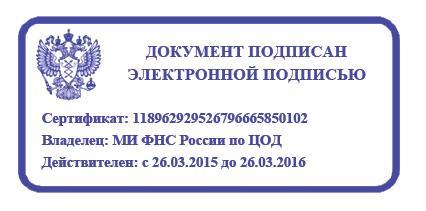 2.5.3.3. копии учредительных документов в действующей редакции (для участника процедуры закупки – юридического лица), копии документов, удостоверяющих личность (для участника процедуры закупки – физического лица) заверенные в установленном порядке;2.5.3.4. форму согласия физического лица на обработку его персональных данных (Форма 4.3.);2.5.3.5. копию документа, подтверждающего полномочия лица на осуществление действий от имени участника закупки - юридического лица (копия решения о назначении или об избрании либо копия приказа о назначении физического лица на должность, в соответствии с которыми такое физическое лицо обладает правом действовать от имени участника закупки без доверенности (далее в настоящей части - руководитель). В случае если от имени участника процедуры закупки действует иное лицо, заявка должна содержать также копию доверенности на осуществление действий от имени участника процедуры закупки (Форма 4.4). В случае если указанная доверенность подписана лицом, уполномоченным руководителем, заявка должна содержать также копию документа, подтверждающего полномочия такого лица (Приказ или Решение о назначении);2.5.3.6.  соответствие участника закупки требованиям, установленным в Информационной карте Извещения, прописанное в Заявке Участника (Форма 4.2.);2.5.3.7. копии документов, подтверждающих соответствие товара требованиям,  установленным в соответствии с законодательством Российской Федерации, в случае, если в соответствии с законодательством Российской Федерации установлены требования к товару, работе или услуге и представление указанных документов предусмотрено Информационной картой настоящего извещения;2.5.3.8. декларация участника процедуры закупки о том, что ему не требуется представление решения об одобрении или о совершении крупной сделки, либо копия такого решения, если требование о необходимости его наличия для совершения крупной сделки установлено законодательством, учредительными документами юридического лица и если для участника процедуры закупки заключение договора или предоставление обеспечения заявки, обеспечения договора являются крупной сделкой (для юридических лиц);2.5.3.9. предложение на поставку товара, выполнение работ, оказание услуг по цене, отраженное в составе Заявки (Форма 4.2.);2.5.3.10. участники закупки, являющиеся субъектами малого и среднего предпринимательства, обязаны декларировать в составе Заявки (Форма 4.2.) свою принадлежность к субъектам малого и среднего предпринимательства путем представления в форме электронного документа сведений из единого реестра субъектов малого и среднего предпринимательства, ведение которого осуществляется в соответствии с Федеральным законом «О развитии малого и среднего предпринимательства в Российской Федерации», содержащих информацию об участнике закупки, или декларации о соответствии участника закупки критериям отнесения к субъектам малого и среднего предпринимательства, установленным статьей 4 Федерального закона «О развитии малого и среднего предпринимательства в Российской Федерации», по форме, установленной Постановлением Правительства РФ от 11.12.2014 № 1352 «Об особенностях участия субъектов малого и среднего предпринимательства в закупках товаров, работ, услуг отдельными видами юридических лиц» в случае отсутствия сведений об участнике закупки, который является вновь зарегистрированным индивидуальным предпринимателем или вновь созданным юридическим лицом в соответствии с частью 3 статьи 4 Федерального закона «О развитии малого и среднего предпринимательства в Российской Федерации», в едином реестре субъектов малого и среднего предпринимательства. 2.5.3.11. иные документы, предусмотренные в Информационной карте настоящего извещения.2.5.4. Участники закупки несут ответственность за представление актуальных и  недостоверных сведений в составе Заявки.2.5.5. Все документы, входящие в состав заявки, представляются на русском языке (за исключением случаев, когда в составе заявки предоставляются копии документов, выданных участнику процедуры закупки третьими лицами на ином языке: в таком случае копии таких документов могут представляться на языке оригинала при условии приложения к ним перевода этих документов на русский язык, заверенного способом, установленным документацией о закупке).2.5.6. Документы в составе заявки предоставляются в электронной форме. Все документы, в том числе формы, заполненные в соответствии с требованиями документации о закупке и входящие в состав заявки должны быть предоставлены участником процедуры закупки посредством использования функционала ЭТП в отсканированном виде в доступном для прочтения формате и подписаны ЭП лица, являющегося уполномоченным представителем участника процедуры закупки, полномочия которого подтверждены документами, предоставленными в составе заявки.2.5.7. Цена заявки и иные условия закупки, указанные участниками процедуры закупки в специальных электронных формах на ЭТП, имеют преимущество перед сведениями, указанными в загруженных на ЭТП электронных документах. Для принятия решения в рамках этапа рассмотрения заявок и проведения оценки и сопоставления закупки Закупочная комиссия использует цену заявки, указанную участником процедуры закупки в специальных электронных формах на ЭТП.2.5.8.Участник процедуры закупки вправе подать, изменить или отозвать ранее поданную заявку в любое время до установленных в документации о закупке даты и времени окончания срока подачи заявок в порядке, установленном функционалом ЭТП.2.6.Разъяснение положений извещения о закупке2.6.1. Любой участник закупки вправе подать запрос на разъяснение положений извещения о закупке в порядке, определенном регламентом оператора ЭТП. 2.6.2. В течение трех рабочих дней с даты поступления указанного запроса заказчик размещает на  ЭТП разъяснения положений извещения о запросе котировок с указанием предмета запроса, но без указания участника закупки, от которого поступил указанный запрос. Заказчик вправе не осуществлять такое разъяснение в случае, если указанный запрос поступил позднее, чем за три рабочих дня до даты окончания срока подачи заявок на участие в такой закупке.2.6.3. Датой начала и окончания срока предоставления участникам запроса котировок разъяснений положений извещения о запросе котировок являются соответственно даты размещения настоящего извещения на ЭТП, ЕИС и третий рабочий день до даты окончания срока подачи заявок на участие в запросе котировок в соответствии с настоящим Извещением.2.6.4. В случае внесения изменений в Извещение о проведении запроса котировок срок подачи заявок на участие в запросе котировок продлевается таким образом, чтобы со дня размещения в ЕИС и ЭТП указанных изменений до окончания срока подачи заявок оставалось не менее двух дней до дня окончания срока подачи заявок на участие в запросе котировок.2.7.Порядок открытия доступа к поданным Заявкам на участие в запросекотировок в электронной форме2.7.1. В день, во время и в месте, указанные в Извещении о проведении запроса котировок в электронной форме на сайте электронной  площадки (www.gazneftetorg.ru) Оператор электронной площадки осуществляет открытие Организатору, Заказчику, Комиссии доступа к Заявкам Участников запроса  котировок, поданным в форме электронных документов. 2.7.2. В процессе открытия доступа к Заявкам, поданным в форме электронных  документов, на сайте электронной площадки (www.gazneftetorg.ru) автоматически формируется протокол вскрытия конвертов к поданным заявкам в форме электронных документов на участие в запросе  котировок в электронной форме. В протокол вскрытия конвертов, формируемый на сайте электронной площадки (www.gazneftetorg.ru), заносятся следующие сведения:- дата подписания протокола;- количество поданных Заявок на участие в запросе  котировок в электронной форме, а также дата и время регистрации каждой заявки;-  причины, по которым запрос котировок в электронной форме признан несостоявшимся, в случае его признания таковым по основаниям, предусмотренным настоящей Документацией;- иные сведения, предусмотренные правилами электронной площадки.2.7.3. В случае если по окончании срока подачи Заявок на участие в запросе  котировок в электронной форме не подано ни одной Заявки на участие в запросе  котировок в электронной форме, запрос котировок в электронной форме признается несостоявшимся, о чем указывается в протоколе вскрытия заявок. 2.7.4. В случае установления факта подачи одним Участником запроса котировок двух и более Заявок на участие в запросе  котировок в электронной форме при условии, что поданные ранее Заявки на участие в запросе  котировок в электронной форме таким Участником не отозваны, все Заявки на участие в запросе  котировок в электронной форме такого Участника запроса  котировок, поданные в отношении данного запроса котировок в электронной форме, не принимаются к рассмотрению. 2.7.5. В случае, если по окончании срока подачи Заявок на участие в запросе  котировок в электронной форме подана только одна Заявка на участие в запросе  котировок в электронной форме, то Оператор электронной площадки открывает Организатору доступ к такой Заявке и Организатор проводит ее рассмотрение в порядке, установленном настоящей Документацией.2.8. Рассмотрение, оценка и сопоставление Заявок на участие в запросе  котировок в электронной форме2.8.1. Рассмотрение заявок и оценка и сопоставление заявок осуществляются одновременно в сроки, установленные Извещением и Документацией о закупке.2.8.2. На этапе рассмотрения заявок  Комиссия  принимает решение о признании заявок соответствующими либо не соответствующими требованиям Заказчика на основании установленных в документации о закупке измеряемых критериев отбора.2.8.3. Участники процедуры закупки, заявки которых признаны соответствующими требованиям документации о закупке, допускаются к оценке и сопоставлению заявок и признаются участниками закупки. Участники процедуры закупки, заявки которых признаны не соответствующими требованиям документации о закупке, в дальнейшей процедуре закупки не участвуют.2.8.4.В ходе проведения процедуры рассмотрения заявок Комиссия в отношении каждой поступившей заявки осуществляют следующие действия:-проверку состава, содержания и оформления заявки на соответствие требованиям документации о закупке;-проверку участника процедуры закупки (в том числе всех лиц, выступающих на стороне одного участника процедуры закупки) на соответствие требованиям, установленным документации о закупке;-проверку соответствия предлагаемой продукции и условий исполнения договора требованиям, установленным в документации о закупке;-проверку соблюдения порядка описания продукции, предлагаемой к поставке в составе заявки на участие в закупке, на соответствие требованиям, установленным в документации о закупке;-проверку цены заявки на соответствие уровню НМЦ;-принятие решения о допуске или об отказе в допуске к участию в закупке и признании участников процедуры закупки участниками закупки в соответствии с критериями отбора и в порядке, которые установлены в документации о закупке.2.8.5. Комиссия отклоняет заявку участника процедуры закупки на следующих основаниях:-непредоставление в составе заявки документов и сведений, предусмотренных документацией о закупке; нарушение требований документации о закупке к содержанию и оформлению заявки;-несоответствие участника процедуры закупки требованиям документации о закупке, в том числе несоответствие лиц, выступающих на стороне одного участника процедуры закупки, требованиям документации о закупке;-несоответствие предлагаемой продукции и условий исполнения договора требованиям, установленным в документации о закупке;-несоблюдение требований документации о закупке к описанию продукции, предлагаемой к поставке в составе заявки на участие в закупке;-несоответствие цены заявки требованиям документации о закупке, в том числе наличие предложения о цене договора (цене за единицу продукции), превышающей размер НМЦ;-наличие в составе заявки недостоверных сведений.2.8.6.По результатам рассмотрения заявок процедура закупки признается несостоявшейся в случае, если не подано ни одной заявки или ни одна заявка не признана соответствующей; при этом в протокол об итогах закупки вносится соответствующая информация. 2.8.7.В рамках оценки и сопоставления заявок Комиссия осуществляет выявление среди участников закупки, прошедших отборочную стадию, победителя закупки на основании единственного критерия оценки – «цена договора и  цена за единицу продукции». В ходе оценки и сопоставления заявок Коммиссия осуществляет ранжирование заявок по степени увеличения цены представленных заявок.Заявке с наименьшей ценой присваивается первый номер. Присвоение последующих номеров осуществляется  по мере увеличения цены представленных участниками закупки заявок. В случае если несколько участников представили заявки с одинаковыми ценами, победителем закупки признается участник, заявка которого поступила раньше.2.8.8. По результатам проведенного рассмотрения заявок и проведенной оценки и сопоставления заявок оформляется соответствующий протокол об итогах закупки, который поджлежит публикации в срок не позднее 3 (трех) дней со дня подписания такого протокола.2.9. Отказ от проведения запроса котировок2.9.1. Решение об отказе от проведения запроса котировок может быть принято в любой момент до окончания срока подачи заявок.2.9.2.Решение об отказе от проведения закупки включает в себя основание для принятия решения и оформляется в виде Извещения об отказе от проведения закупки, подписываемого членами комиссии и публикуется в день принятия решения об отказе, но в любом случае не позднее даты окончания срока подачи заявок.2.9.3.Организатор, отказавшийся от проведения закупки с соблюдением требований, установленных настоящим Положением, не несет ответственности за причиненные Участникам убытки.2.10. Заключение договора по результатам закупки2.10.1.Договор заключается с лицом, признанным победителем закупки, или с единственным участником закупки, признанным таковым и допущенным к участию в закупке.2.10.2.В случае уклонения победителя процедуры закупки от заключения договора Заказчик вправе:-заключить договор с участником закупки, заявке которого присвоен второй номер по согласованию с таким участником закупки и на условиях, не хуже предложенных таким участником закупки в заявке;-обратиться в суд с понуждением победителя закупки заключить договор по итогам закупки;-прекратить процедуру закупки без заключения договора и объявить процедуру закупки повторно.2.11. Особенности участия в запросе  котировок в электронной форме Коллективных участников2.11.1. Для участия в настоящем запросе  котировок в электронной форме Коллективный участник должен дополнительно представить в составе Заявки на участие в запросе  котировок в электронной форме следующие документы:а) документ, подтверждающий наличие между лицами, выступающими на стороне Коллективного участника, соглашения о порядке подачи Заявки на участие в запросе  котировок в электронной форме, порядке предоставления обеспечения заявки (в случае, если Документацией установлено требование о предоставлении обеспечения заявки) и/или исполнения Договора, объеме полномочий при исполнении Договора, заключенного по результатам закупки;б) доверенность на подписание Заявки на участие в запросе  котировок в электронной форме и Договора, выданная каждым лицом, выступающим на стороне Коллективного участника, если Заявка и/или Договор по результатам запроса котировок в электронной форме от имени Коллективного участника подписывается лицом по доверенности. Доверенность должна соответствовать требованиям, установленным в настоящей Документации.2.11.2. Порядок подготовки Заявки на участие в запросе  котировок в электронной форме.-  Подготовку документов, установленных в Разделах 3,4  настоящей Документации, каждое лицо, выступающее на стороне Коллективного участника, осуществляет самостоятельно и представляет в составе Заявки на участие в запросе  котировок в электронной форме Коллективного участника.2.11.3. Лица, выступающие на стороне одного Коллективного участника, не вправе участвовать в настоящем запросе  котировок в электронной форме самостоятельно или на стороне другого Коллективного участника. Если Организатором или Комиссией будет установлено, что лицо, выступающее на стороне Коллективного участника, также подало заявку на участие в настоящем запросе  котировок в электронной форме самостоятельно или на стороне другого Коллективного участника, все заявки, которые были поданы от имени указанного лица как самостоятельно, так и на стороне Коллективных участников, будут отклонены.2.11.4. Договор от имени Коллективного участника может быть подписан как всеми лицами, выступающими на стороне Коллективного участника, так и лицом, действующим по доверенности от лиц, выступающих на стороне Коллективного участника. В составе заявки на участие в запросе  котировок в электронной форме должна быть представлена доверенность на подписание договора от имени Коллективного участника.2.11.5. Лица, выступающие на стороне Коллективного участника при исполнении обязательств по Договору, заключенному по результатам запроса котировок в электронной форме, в соответствии с частью 2 статьи 322 Гражданского кодекса РФ несут солидарную ответственность перед Заказчиком.РАЗДЕЛ 3. ИНФОРМАЦИОННАЯ КАРТА ЗАПРОСА КОТИРОВОК В ЭЛЕКТРОННОЙ ФОРМЕСледующая информация и данные изменяют и/или дополняют положения Раздела 2. «Общие условия проведения открытого запроса  котировок». При возникновении противоречия между положениями, закрепленными в Разделе 2, и в настоящей Информационной карте, применяются положения Информационной карты.РАЗДЕЛ 4. ОБРАЗЦЫ ФОРМ И ДОКУМЕНТОВ ДЛЯ ЗАПОЛНЕНИЯ УЧАСТНИКАМИ ЗАПРОСА  КОТИРОВОК4.1. ФОРМА ОПИСИ ДОКУМЕНТОВ, ВХОДЯЩИХ В СОСТАВ ЗАЯВКИ НА УЧАСТИЕ В ОТКРЫТОМ ЗАПРОСЕ  КОТИРОВОКОпись документов, входящих в состав заявки на участие в открытом запросе  котировок. ____________________________________________________           (наименование открытого запроса  котировок, реестровый номер закупки)Настоящим_____________________________________________________________________________(наименование Участника запроса  котировок)подтверждает, что для участия в открытом запросе  котировок_______________________________________________________________________________________( наименование открытого  запроса  котировок, номер закупки) направляются нижеперечисленные документы.Наименование участника запроса котировок__________________________ (должность, Ф.И.О.)(подпись)МП4.2. ФОРМА ЗАЯВКИ НА УЧАСТИЕ В ОТКРЫТОМ ЗАПРОСЕ  КОТИРОВОК(с инструкцией по ее заполнению)На официальном бланке Участника запроса  котировокДата, исх. Номер                                                        ЗАЯВКА НА УЧАСТИЕ В ОТКРЫТОМ ЗАПРОСЕ  КОТИРОВОК(указать наименование открытого запроса  котировок, реестровый номер закупки)Изучив Документацию для вышеупомянутого открытого запроса  котировок, а также применимые к данному открытому запросу  котировок законодательство и нормативно-правовые акты,_________________________________________________________________________________(указать полное наименование Участника запроса  котировок)в лице ___________________________________________________________________________(указать должность, Ф.И.О. руководителя, уполномоченного лица участника запроса  котировок)действующего на основании__________________________________________________________                                        (указать документ, уполномочивающий действовать от имени Участника запроса  котировок)сообщает о согласии участвовать в открытом запросе  котировок на условиях, установленных в указанных выше документах, и направляет настоящую заявку.2._______________________________________________________________________________(указать наименование Участника запроса  котировок)согласно в случае победы заключить Договор и оказать поставку предмета закупки в соответствии с требованиями Документации о запросе  котировок и на условиях, которые мы представили в настоящей заявке:Цена Договора:Цена Договора составляет: __________ (прописью) рублей ___ копеек, в т.ч. НДС по ставке____% в сумме __________ (прописью) рублей___ копеек (в том числе). ИЛИЦена Договора составляет: __________ (прописью) рублей ___ копеек, НДС не облагается в связи с ___________________. (указывается предлагаемая цена Договора, в рублях, рассчитывается в соответствии с порядком, установленным в                Разделе 3 настоящей Документации).*Примечание - если Участник запроса котировок является плательщиком НДС, цена Договора указывается с учетом НДС, «в том числе НДС ____%» (указывается ставка НДС в процентах), в противном случае указывается –                            «НДС не облагается, в связи с________» (указывается основание для освобождения от уплаты НДС со ссылкой на статью Налогового кодекса РФ).Качество, безопасность, технические характеристики, результат оказываемых услуг соответствуют требованиям Документации о запросе  котировок3. Мы ознакомлены с Документацией о запросе  котировок. Мы согласны с тем, что в случае, если нами не были учтены какие-либо расходы на оказание услуг, которые должны быть оказаны в соответствии с предметом запроса  котировок, данные услуги будут в любом случае выполнены в полном соответствии с Документацией о запросе  котировок, в пределах предлагаемой нами цены Договора.4. Если наше предложение, изложенное выше, будет принято, мы берем на себя обязательство оказать услуги в соответствии с требованиями Документации о запросе  котировок и согласно нашим предложениям, которые мы просим включить в Договор.5. Настоящим гарантируем достоверность представленных нами в Заявке на участие в открытом запросе  котировок сведений и подтверждаем право Организатора, не противоречащее требованию формирования равных для всех Участников запроса  котировок, запрашивать у нас, в уполномоченных органах власти и у упомянутых в нашей Заявке юридических и/или физических лиц информацию, уточняющую представленные нами в ней сведения, в том числе сведения о соисполнителях (субподрядчиках/субпоставщиках).6. Мы согласны с тем, что в случае если нами не представлены, неполно или неправильно оформлены документы и формы, требуемые Документацией о запросе  котировок, в том числе настоящая форма, подана Заявка на участие в открытом запросе  котировок, не отвечающая требованиям законодательства Российской Федерации и Документации о запросе  котировок, ____________________ (указать наименование Участника запроса  котировок) не будет допущен Организатором и Комиссией к участию в запросе  котировок. 7. В случае, признания нас Победителем открытого запроса котировок и присвоения нашей Заявке на участие в открытом запросе  котировок первого номера, мы берем на себя обязательство в установленный Документацией о запросе  котировок срок подписать представленный  Заказчиком Договор в соответствии с требованиями Документации о запросе  котировок и условиями нашего предложения и сообщаем о намерении привлечь субподрядчика для исполнения договора ____________________ (указать наименование Субподрядчика Участника запроса  котировок).8. В случае, если нашей Заявке на участие в открытом запросе  котировок будет присвоен второй номер, а победитель открытого запроса котировокбудет признан уклонившимся от заключения Договора с ООО НПП СЭЦ , мы обязуемся подписать Договор в соответствии с требованиями Документации о запросе  котировок и условиями настоящего предложения и сообщаем о намерении привлечь субподрядчика для исполнения договора ____________________ (указать наименование Субподрядчика Участника запроса  котировок).9. В случае если________________________ (указать наименование Участника запроса  котировок) будет единственным Участником запроса  котировок, признанным соответствующим требованиям Документации о запросе  котировок, мы обязуемся подписать Договор в соответствии с требованиями Документации о запросе  котировок и условиями настоящего предложения и сообщаем о намерении привлечь субподрядчика для исполнения договора ____________________ (указать наименование Субподрядчика Участника запроса  котировок).10. Настоящим ____________________ (указать наименование Участника запроса  котировок) подтверждает, что:- в отношении Участника запроса котировок отсутствует процесс ликвидации Участника запроса котировок - юридического лица и решение Арбитражного суда о признании Участника запроса котировок - юридического лица, индивидуального предпринимателя банкротом и об открытии конкурсного производства.- у Участника запроса котировок отсутствуют признаки недействующего юридического лица (перечисленные в ст.64.2 Гражданского кодекса РФ, в ст.21.1 Федерального закона от 08.08.2001 № 129-ФЗ «О государственной регистрации юридических лиц и индивидуальных предпринимателей»).- деятельность Участника запроса котировок не приостановлена в порядке, предусмотренном Кодексом Российской Федерации об административных правонарушениях, на день подачи заявки на участие в закупке (запросе  котировок).- сведения об Участнике запроса котировоки (или) его соисполнителях (субподрядчиках/субпоставщиках) отсутствуют в реестрах недобросовестных поставщиков, ведение которых осуществляется федеральным органом исполнительной власти в соответствии с законодательством Российской Федерации.11. Настоящим декларируем, что в соответствии с требованиями Федерального закона                                  от 24.07.2007 № 209-ФЗ «О развитии малого и среднего предпринимательства в Российской Федерации» ___________________________________________________________________________________(полное наименование Участника запроса  котировок)является субъектом малого предпринимательства / не является субъектом малого или среднего предпринимательства*  (выбирается один из предложенных вариантов). *Примечание - Отнесение участника запроса котировок к субъектам малого предпринимательства определяется в соответствии с критериями, установленными статьей 4 Федерального закона РФ от 24.07.2007 №209-ФЗ «О развитии малого и среднего предпринимательства в Российской Федерации».В подтверждение вышеуказанных сведений Участник запроса котировок предоставляет в составе Заявки на участие в открытом запросе  котировок:**Примечание - Форма, утверждена Постановлением Правительства РФ от 11.12.2014 № 1352 «Об особенностях участия субъектов малого и среднего предпринимательства в закупках товаров, работ, услуг отдельными видами юридических лиц» (вместе с «Положением об особенностях участия субъектов малого и среднего предпринимательства в закупках товаров, работ, услуг отдельными видами юридических лиц, годовом объеме таких закупок и порядке расчета указанного объема», «Требованиями к содержанию годового отчета о закупке товаров, работ, услуг отдельными видами юридических лиц у субъектов малого и среднего предпринимательства»).          или:(указать и предоставить, в составе заявки на участие в открытом запросе  котировок) один из документов указанных выше)12. Настоящим  подтверждаем, что ____________________ (указать наименование Участника запроса  котировок) совершены все необходимые для заключения Договора действия, требования о совершении которых, установлены действующим законодательством и учредительными документами.13. Сообщаем, что для оперативного уведомления по вопросам организационного характера и взаимодействия с Заказчиком, уполномочен ___________________ (контактная информация уполномоченного лица: Ф.И.О., должность,  телефон и т.д.).  Все сведения о проведении открытого запроса котировок просим сообщать указанному уполномоченному лицу (на основании приложенной доверенности).14. Сообщаем актуальные и достоверные сведения об Участнике запроса  котировок:Наименование участника запроса котировок__________________ (указать должность, Ф.И.О.)(подпись)МП4.3. ФОРМА СОГЛАСИЯ ФИЗИЧЕСКОГО ЛИЦА НА ОБРАБОТКУ ЕГО ПЕРСОНАЛЬНЫХ ДАННЫХСОГЛАСИЕ ФИЗИЧЕСКОГО ЛИЦА НА ОБРАБОТКУ ЕГО ПЕРСОНАЛЬНЫХ ДАННЫХЯ, ____________________________________________________________________________________________,адрес места жительства по паспорту: _____________________________________________________________________________________________________________________________________________________________
основной документ, удостоверяющий личность: ____________________________________________________________________________________________________________________________________________________(наименование документа, удостоверяющего личность)серия ______ № _____________, выдан: ____________________________________________________________                                                                 (орган, выдавший документ, дата выдачи)_______________________________________________________________________________________________в соответствии с Федеральным законом от 27.07.2006 N 152-ФЗ «О персональных данных» своей волей и в своем интересе выражаю согласие ООО «НПП Сибирский энергетический центр», находящийся по адресу г. Бердск, ул. Ленина 89/8 оф. 409 на обработку данных, включая сбор, систематизацию, накопление, хранение, уточнение, использование, распространение, уничтожение моих персональных данных (фамилия, имя, отчество, год, месяц, дата рождения, адрес по прописке, паспортные данные (серия и номер паспорта, когда и кем выдан), ИНН, номер страхового государственного пенсионного страхования, банковские реквизиты, контактный телефон) с использованием средств автоматизации или без использования таких средств.Согласие вступает в силу со дня его подписания, действует пожизненно и может быть отозвано мною в любое время на основании моего письменного заявления. «___» ___________ 20___г. 		_________________________________________							личная подпись, расшифровка подписи4.4. ФОРМА ДОВЕРЕННОСТИДОВЕРЕННОСТЬ № ____ _______________________________________________________________________________(прописью число, месяц и год выдачи доверенности)Участник запроса  котировок:_______________________________________________________________________________фирменное наименование (наименование), сведения об организационно-правовой форме (для юридического лица),ФИО (для физического лица)доверяет ____________________________________________________________________(фамилия, имя, отчество, должность)паспорт серии _____ №________ выдан _________________ «____» ___________________представлять интересы_____________________________________________________фирменное наименование (наименование), сведения об организационно-правовой форме (для юридического лица),ФИО (для физического лица)на открытых запросах  котировок, проводимых ООО НПП «Сибирский энергетический центр»В целях выполнения данного поручения он уполномочен выполнять следующие действия: подписание заявки на участие в открытом запросе  котировок, подписание изменений в заявку на участие в открытом запросе  котировок, осуществлять отзыв заявки на участие в открытом запросе  котировок, иные действия по усмотрению Участника запроса  котировок.Подпись _______________________________       _______________________ удостоверяем.  (Ф.И.О. удостоверяемого)                                            (Подпись удостоверяемого)Доверенность действительна  по  «____» ___________________ _____ г.Наименование участника запроса котировок____________________/ ____________________/              (подпись)                                расшифровка подписиМ.П.	*Участник запроса котировокпредоставляет доверенность, в составе заявки на участие в открытом запросе  котировок, в случае, если от имени Участника запроса котировокдействует не физическое лицо, обладающее правом действовать от имени Участника запроса котировокбез доверенности (руководитель Участника запроса  котировок). Доверенность может быть предоставлена не по установленному образцу.ЧАСТЬ II. ПРОЕКТ ДОГОВОРАДоговор №_______возмездного оказания услугг. Бердск	                                                   «__» _____2021	г.Общество с ограниченной ответственностью «НПП «Сибирский энергетический центр» (ООО «НПП «Сибирский энергетический центр»), именуемое в дальнейшем «Заказчик», в лице генерального директора Родикова Александра Анатольевича, действующего на основании Устава, с одной стороны, и _____________, именуемое в дальнейшем «Исполнитель», в лице_____, действующего на основании ______ с другой стороны, далее совместно именуемые «Стороны», в соответствии с Протоколом оценки и сопоставления заявок на участие в открытом запросе котировок № __ от  ______ (реестровый номер закупки № ЭЗК-02/2021), заключили настоящий договор (далее по тексту – Договор) о нижеследующем:1. Предмет Договора1.1. Настоящий договор заключен во исполнение требований промышленной и пожарной безопасности, установленных в следующих нормативно-правовых документах: Федеральный закон от 21.07.1997 г. № 116-ФЗ «О промышленной безопасности опасных производственных объектов»;Федеральный закон от 21.12.1994 г. № 68-ФЗ «О защите населения и территорий от чрезвычайных ситуаций природного и техногенного характера»;Федеральный закон от 22.07.2008 г. № 123-ФЗ «Технический регламент о требованиях пожарной безопасности»;Постановление Правительства РФ от 12.10.2020 г. № 1661 «О лицензировании эксплуатации взрывопожароопасных и химически опасных производственных объектов I, II и III классов опасности».1.2. По настоящему договору Заказчик поручает и оплачивает, а Исполнитель принимает на себя обязательства по поддержанию в постоянной готовности сил и средств для выполнения работ по локализации и ликвидации чрезвычайных ситуаций на опасных производственных объектах Заказчика, указанных в Приложении 1 к настоящему договору (далее - Объекты), а также, в случае необходимости, привлечению дополнительных сил и средств для выполнения вышеуказанных работ. Перечень обязательств установлен в техническом задании - приложение № 2 к настоящему Договору.1.3. Срок оказания услуг по договору: с__по__1.4. Если для выполнения объема работ по Договору и для обеспечения их должного качества требуется выполнение работ, услуг, функций, обязанностей, которые прямо не описаны в Договоре (включая все Приложения к нему), то подразумевается, что эти действия входят в объем выполняемых работ в такой же степени, как и работы, специфицированные в Договоре.1.5. В случае если в течение срока действия настоящего договора у Заказчика появляются объекты, не включенные в Приложение №1, Стороны вправе заключить соотвествуующее дополнительное соглашение. Стоимость работ при увеличении объема работ в связи с добавлением Объектов рассчитывается исходя из средней стоимости за 1 км всех обслуживаемых сетей.2. Права и обязанности сторон2.1. Заказчик обязуется:2.1.1. При эксплуатации Объектов руководствоваться в своей деятельности
требованиями промышленной, пожарной и экологической безопасности, установленными российским законодательством, действующими ГОСТами и техническими условиями проведения регламентных работ по обслуживанию оборудования, требованиями техники безопасности и промышленной санитарии.2.1.2. Выполнять письменные рекомендации Исполнителя, касающиеся устранения в деятельности Заказчика нарушений требований российского законодательства в области пожарной, промышленной и экологической безопасности и предотвращающие угрозу возникновения чрезвычайных ситуаций (далее - ЧС).2.1.3. Предоставлять Исполнителю полную, достоверную информацию об
обслуживаемых Объектах, указанных в Приложении 1 к настоящему договору, необходимую ему для оказания услуг и проведения работ по настоящему договору.2.1.4. Предоставить Исполнителю копию Плана мероприятий по локализации и ликвидации аварий, разработанного в соответствии с законодательством Российской Федерации.2.1.5. В случае возникновения ЧС незамедлительно уведомить Исполнителя (Оперативного дежурного) об ее возникновении по телефонам: __________.	2.1.6. При изменении контактного телефона или адреса электронной почты
Заказчика, указанного в Приложении 1 к настоящему договору, незамедлительно уведомить Исполнителя о таких изменениях, подтвердив эти изменения в письменной форме в течение 3 (трех) рабочих дней.2.1.7. Обеспечивать беспрепятственный доступ сил и средств Исполнителя на территорию и Объекты Заказчика для проведения работ по профилактике и ликвидации ЧС, выполнения договорных обязательств.2.1.8. Согласовывать с Исполнителем план проведения предстоящих учений и тренировок в течение 10 (десяти) дней с момента подписания договора.2.1.9. В случае необходимости внесения изменений в сроки, установленные п. 2.1.8., уведомлять Исполнителя не менее чем за 30 календарных дней о предстоящих учениях и тренировках на объектах Заказчика. Время проведения тренировки на объектах Заказчика с участием сил и средств Исполнителя подлежит обязательному письменному согласованию с Исполнителем.2.1.10. Оказывать Исполнителю содействие в выполнении работ и оказанию услуг, способствующих надлежащему исполнению Сторонами условий настоящего договора.2.1.11. Принимать оказанные услуги и выполненные работы (результаты работ) в установленном настоящим договором порядке.2.1.12. Оплачивать оказываемые услуги и выполняемые работы Исполнителя в соответствии с условиями, установленными настоящим Договором, дополнениями и приложениями к нему.           2.2. Заказчик вправе:2.2.1. Осуществлять контроль за ходом и качеством выполняемых работ,
соблюдением сроков их выполнения, не вмешиваясь при этом в оперативно-хозяйственную деятельность Исполнителя.2.2.2. В случае возникновения необходимости предоставлять Исполнителю
помещения для хранения необходимых материалов и оборудования. Условия предоставления помещений оформляются Сторонами дополнительными соглашениями к настоящему договору.           2.3. Исполнитель обязуется:2.3.1. Оказывать услуги собственными силами и средствами, из собственного материала, в соответствии с Техническим заданием (приложение № 2 к Договору), в сроки и в порядке, предусмотренные настоящим Договором;2.3.2. Обеспечивать оперативный выезд профессионального аварийно- спасательного формирования (далее - ПАСФ) к месту ЧС (выезд в течение 40 минут с момента получения сообщения о возникновении такой ситуации). Доставка персонала Исполнителя на Объекты для профилактического обслуживания осуществляется за счет средств Исполнителя;2.3.3. Осуществлять локализацию и ликвидацию аварийных ситуаций на объектах Заказчика;2.3.4. Поддерживать расчетный объем сил и специальных технических средств, в составе рабочей группы специалистов в постоянной готовности к выдвижению и проведению работ по локализации и ликвидации ЧС на объектах Заказчика (в режиме круглосуточного дежурства);2.3.5. В случае возникновения ЧС, при поступлении информации от Заказчика, мобилизовать рабочую группу специалистов и оборудования и выдвинуться из точки дислокации к месту ЧС.2.3.6. Для оказания услуг по настоящему Договору использовать специально обученных, квалифицированных специалистов.2.3.7. Поддерживать материалы и инструменты для ликвидации ЧС в технически исправном состоянии в соответствии с нормативными требованиям РФ.2.3.8. Производить профилактическое обслуживание Объектов, давать рекомендации Заказчику по устранению на Объектах нарушений в области промышленной, пожарной, экологической безопасности. Нарушения и согласованный с представителем Заказчика на проверяемом объекте срок их исполнения фиксируются Исполнителем в журнале посещений опасных объектов (далее - Журнал).2.3.9. Обеспечивать проведение тренировок на объектах Заказчика (не реже одного раза в год);2.3.10. Обеспечивать наличие необходимых лицензий, сертификатов и разрешений на виды деятельности, необходимые для выполнения работ по настоящему договору.2.3.11. Соблюдать требования пожарной безопасности, промышленной санитарии, требования законодательства об охране окружающей среды и труда при производстве работ и оказании услуг.2.3.12. Сдавать Заказчику оказанные услуги по актам сдачи-приемки выполненных работ в сроки, определенные настоящим Договором.2.3.13. Не позднее 5 числа месяца начала оказания услуг, предоставлять следующие документы: акт выполненных работ, счет-фактуру, другие документы, предусмотренные договором, подтверждающие выполнение и приемку работ в установленном порядке.2.3.14. В случае изменения телефона оперативного дежурного или адреса электронной почты, незамедлительно уведомить Заказчика о таких изменениях, подтвердив эти изменения в письменной форме в течение 3 (трех) рабочих дней.2.3.15. В рамках настоящего договора, при наличии потребности Заказчика, Исполнитель может оказать иные услуги, стоимость и порядок оплаты которых должны быть предусмотрены дополнительным соглашением к настоящему договору.2.3.16. Уведомлять и письменно согласовывать с Заказчиком не менее чем за 5 (пять) календарных дней о предстоящем профилактическом обслуживании.2.3.17. Использовать технику, оборудование, специальные средства и материалы, соответствующие ГОСТам РФ и имеющим обязательную сертификацию.2.3.18. Предоставить по требованию Заказчика все необходимые документы на право Исполнителя заниматься данной деятельностью, сертификаты на используемую технику, оборудование, материалы.2.3.19. Предоставлять Заказчику копии документов, подтверждающих право на подписание счетов-фактур лицами, подписавшими предъявленные Заказчику счета-фактуры. Заказчик вправе задержать оплату по договору по счетам-фактурам, полномочия, на подписание которых не подтверждены Исполнителем до момента подтверждения полномочий.2.3.20. Предъявлять корректировочные счета-фактуры без формирования
исправительных экземпляров к ранее предъявленным Заказчику счетам-фактурам в случаях изменений стоимости (цены, количества) приобретаемых Заказчиком работ. Формировать корректировочные счета-фактуры в течение 5 календарных дней с даты составления документа, подтверждающего согласие Заказчика на изменение стоимости работ.2.3.21. В целях отработки взаимодействия с силами и средствами Заказчика проводить тренировки на объектах Заказчика, при условии необходимости таковых. 2.3.22. Выезжать на место возникновения чрезвычайной ситуации на объектах Заказчика в течение 40 минут с момента сообщения о возникновении такой ситуации.2.4. Исполнитель вправе:2.4.1. Давать письменные рекомендации, направленные на устранение в деятельности Заказчика нарушений требований российского законодательства в области пожарной, промышленной и экологической безопасности, создающих угрозу возникновения ЧС.2.4.2. Оказывать Заказчику дополнительные услуги по его заявке.2.4.3. Производить иные действия, предусмотренные настоящим договором.2.4.4. Транспортировка и утилизация, образовавшихся в ходе ликвидации ЧС отходов осуществляется за счет Исполнителя. Исполнитель и (или) сторонняя подрядная организация может привлекаться Заказчиком для этого вида работ по отдельно заключенным договорам.2.4.5. Исполнитель не вправе привлекать к выполнению работ по настоящему Договору третьих лиц без письменного согласования с Заказчиком.3. Порядок расчетов и сдачи-приемки оказанных услуг3.1. Стоимость услуги по поддержанию в постоянной готовности сил и средств Исполнителя для реагирования составляет ежемесячно в сумме___________, согласно Протоколу подведения итогов запроса котировок. Общая сумма по договору составляет ______за весь срок действия договора.3.2. В стоимость услуг по поддержанию в постоянной готовности сил и средств Исполнителя для реагирования включены обязательства, перечень которых содержится в техническом задании (приложение № 2 к настоящему Договору), а также проведение двух профилактических осмотров в течение срока действия Договора, проведение тренировок на Объектах Заказчика в целях отработки взаимодействия с ПАСФ (не реже одного раза в год), услуги по организации обучения специалистов Заказчика методам и формам реагирования на ЧС, технологии их ликвидации, в соответствии с российскими требованиями. 3.3. Оплата услуг Исполнителю при ликвидации локализации ЧС осуществляется после предварительного согласования с Заказчиком о количестве применяемых средств и сил для локализации, ликвидации ЧС 3.4. Оплата по настоящему Договору осуществляется Заказчиком путем
ежемесячного перечисления денежных средств на расчетный счет Исполнителя в течение 15 рабочих дней с момента подписания Заказчиком акта сдачи - приемки оказанных услуг.3.5. При поддержании в постоянной готовности сил и средств Исполнителя для реагирования на возможные чрезвычайные ситуации на объектах Заказчика:3.6. Не позднее 5 (пяти) календарных дней, Стороны оформляют и подписывают два экземпляра Акта сдачи-приемки оказанных услуг по настоящему договору, для чего Исполнитель оформляет и направляет Заказчику на подписание два экземпляра Акта сдачи- приемки оказанных услуг и счет-фактуру установленного образца.3.7. Заказчик обязуется рассмотреть акт сдачи-приемки результатов оказанных услуг в течение 5 (пяти) рабочих дней с даты его получения. При отсутствии у Заказчика мотивированных возражений Заказчик в течение 5 (пяти) рабочих дней с даты получения акта сдачи-приемки результатов оказанных услуг подписать его и передать Исполнителю.3.8. В случае наличия у Заказчика возражений Заказчик обязан направить Исполнителю соответствующие мотивированные возражения в течение 3 (трех) рабочих дней с даты получения акта сдачи-приемки результатов оказанных услуг. В противном случае акт считается принятым и подписанным.3.9. При ликвидации ЧС:3.9.1. Акт сдачи-приемки выполненных работ по ликвидации ЧС и счет-фактура установленного образца, рассматриваются и подписываются Заказчиком после его получения, аналогично рассмотрению и подписанию Акта сдачи-приемки оказанных услуг, указанных в пунктах 3.4., 3.7. настоящего договора.4 Ответственность сторон4.1. Стороны несут ответственность за неисполнение либо ненадлежащее
исполнение своих обязанностей по настоящему договору в соответствии с действующим законодательством РФ.4.2. В случае ненадлежащего выполнения Исполнителем договорных обязательств, а также некачественного оказания услуг Заказчик вправе расторгнуть настоящий договор в одностороннем порядке. Исполнитель обязан возместить в полном объеме ущерб Заказчику причиненный вследствие ненадлежащего и некачественного выполнения Исполнителем своих договорных обязательств.4.3. Заказчик несет ответственность за предоставление Исполнителю не полной и (или) не достоверной информации об обслуживаемых объектах, указанных в Приложении 1 к настоящему договору. Исполнитель освобождается от ответственности в случае, если предоставленная Заказчиком информация явилось причиной ненадлежащего исполнения условий настоящего договора со стороны Исполнителя.4.4. В случае ложного сообщения о возникновении ЧС на своем объекте Заказчик оплачивает Исполнителю фактически затраченное время реагирования, но не менее 4-х часов, по ставкам рабочего времени.4.5. В случае расторжения настоящего договора по инициативе Заказчика раньше срока, указанного в пункте 7.1. настоящего договора, Заказчик обязуется оплатить услуги и работы, выполненные до расторжения настоящего договора. 4.6. Исполнитель заверяет и гарантирует следующее:— Исполнитель является надлежащим образом зарегистрированной организацией;— все сведения об Исполнителе в ЕГРЮЛ достоверны на момент подписания договора. Если в дальнейшем в ЕГРЮЛ появится запись о недостоверности данных об Исполнителе, он обязуется в течение месяца внести в ЕГРЮЛ достоверные сведения или подтвердить регистрирующему органу, что сведения в ЕГРЮЛ достоверны;— Исполнитель располагает необходимыми ресурсами для исполнения настоящего Договора;— Исполнитель  отразит все операции по настоящему Договору, включая полученные от Заказчика авансы и реализацию работ (услуг) Заказчику, в учете, бухгалтерской и налоговой отчетности.— В случае получения Исполнителем требования налогового органа о представлении документов, относящихся к сделке с Заказчиком, Исполнитель обязуется исполнить требование в течение пяти рабочих дней со дня получения. Исполнитель  обязуется возместить Заказчику  суммы доначислений по налоговой проверке, возникших из-за нарушения Исполнителем указанных в договоре гарантий и обязательств. Основанием для возмещения Исполнителем Заказчику указанных сумм является решение налоговой инспекции по результатам камеральной или выездной проверки. При этом возмещению подлежат все суммы, уплаченные Заказчиком в бюджет на основании решения налогового органа по результатам проверки, включая недоимку, пени и штрафы. Исполнитель возмещает суммы доначислений при условии, что Заказчик обжаловал решение по проверке в УФНС и по итогам рассмотрения жалобы указанное решение оставили в силе полностью или частично.5. Споры5.1. Стороны обязуются прилагать все возможные усилия для разрешения споров и претензий по вопросам, связанным с настоящим договором, путем переговоров между сторонами.5.2. При не достижении взаимоприемлемого решения все споры и разногласия между Сторонами, возникающие в период действия настоящего Договора, разрешаются Сторонами с соблюдением претензионного порядка урегулирования споров. Сторона, получившая претензию, обязана рассмотреть ее и ответить по существу претензии в срок не более 30 календарных дней с даты получения.5.3. В случае если споры не урегулированы Сторонами в претензионном порядке, то они передаются заинтересованной стороной в Арбитражный суд Новосибирской области.6. Форс-мажор6.1. Стороны освобождаются от ответственности за полное или частичное
неисполнение принятых на себя по настоящему договору обязательств, если такое неисполнение явилось следствием обстоятельств непреодолимой силы, возникших после заключения настоящего договора в результате событий, которые Сторона не могла ни предвидеть, ни предотвратить разумными мерами.6.2. К обстоятельствам непреодолимой силы относятся события, на которые Сторона настоящего договора не может оказывать влияние и за возникновение которых не несет ответственности: землетрясение, наводнение, пожар, а также забастовка запретительные меры государственных и муниципальных органов власти и управления, военные действия любого характера, препятствующие выполнению предмета настоящего договора.6.3. Сторона, ссылающаяся на обстоятельства непреодолимой силы, обязана незамедлительно информировать другую Сторону о наступлении подобных обстоятельств в письменной форме, причем, по требованию другой Стороны должен быть представлен удостоверяющий документ, выданный уполномоченным на то органом.6.4. Если из-за обстоятельств непреодолимой силы состояние невыполнения обязательств, вытекающих из настоящего договора, длится более 6 (шести) месяцев и нет возможности сделать обязательное заявление о дате прекращения обстоятельств в течение не более шести месяцев, то каждая Сторона имеет право расторгнуть настоящий 	договор в одностороннем порядке, известив об этом другую Сторону. В этом случае ни одна из Сторон не будет иметь права на возмещение убытков.7. Срок действия договора7.1. Настоящий договор вступает в силу с момента подписания договора и действует в течение 36 месяцев, а в части расчетов - до полного их погашения.7.2. Настоящий договор, может быть, расторгнут по соглашению Сторон.7.3. Сторона, инициирующая расторжение настоящего договора, должна не менее чем за 30 (тридцать) календарных дней направить письменное предложение о расторжении настоящего договора другой Стороне.7.4. Требование о расторжении настоящего договора может быть заявлено
Стороной в суд только после получения письменного отказа другой Стороны на предложение расторгнуть настоящий договор, либо неполучения ответа в тридцатидневный срок.8. Дополнительные условия8.1. Любые изменения и дополнения к настоящему договору действительны лишь при условии, что они совершены в письменной форме и подписаны уполномоченными на то представителями Сторон.8.2. При изменении наименования, местонахождения, банковских реквизитов или реорганизации одной из Сторон, она обязана письменно в двухнедельный срок сообщить другой Стороне о произошедших изменениях.8.3. Приложения и дополнительные соглашения к настоящему договору составляют его неотъемлемую часть.8.4. Во всех случаях, не предусмотренных настоящим договором, стороны руководствуются действующим законодательством РФ.8.5. Настоящий договор составлен в 2 (двух) экземплярах, имеющих равную юридическую силу, по одному для каждой из сторон.8.6. Неотъемлемой частью настоящего договора являются приложения:- Приложение № 1 - Перечень объектовПриложение № 2 – Техническое задание9. Юридические адреса и банковские реквизиты сторон:Заказчик:                                                                                                        Исполнитель:Приложение № 1к Договору №____ от «   »		20   г.Перечень объектов 1. ОПО Сеть газоснабжения г. Куйбышев (рег. № А60-06984-0001) класс опасности III 2. ОПО Сеть газоснабжения г. Барабинск (рег. № А60-06984-0007) класс опасности IIIСведения, характеризующие ОПО3. ОПО Сеть газораспределения в Искитимском районе НСО (рег. № А60-06984-0009) класс опасности IIIСведения, характеризующие ОПО4. ОПО Сеть газораспределения в г. Бердске НСО (рег. № А60-06984-0010) класс опасности IIIСведения, характеризующие ОПО5. ОПО Сеть газораспределения в г. Новосибирск (рег. № А60-06984-0012) класс опасности IIIСведения, характеризующие ОПО6. ОПО Сеть газопотребления в г. Искитиме (рег. № А60-06984-0014) класс опасности IIIСведения, характеризующие ОПО7. ОПО Сеть газоснабжения, в том числе межпоселковая в п. Чик Коченевского района НСО ЗАО «Сибирская строительная индустрия» (рег. № А60-06984-0015) класс опасности IIIСведения, характеризующие ОПОПриложение № 2к Договору №____ от « »		20   г.Техническое заданиена оказание услуг по поддержанию в постоянной готовности сил и средств для выполнения работ по локализации и ликвидации чрезвычайных ситуаций на опасных производственных объектах Заказчика, указанных в Приложении № 1.1. Перечень обязательств Исполнителя:1.1. Поддержание сил и средств в постоянной готовности к реагированию на ЧС.1.2. Услуги по поддержанию в постоянной готовности сил и средств к реагированию на чрезвычайные ситуации и осуществление аварийно-спасательных работ  на опасных производственных объектах Заказчика по локализации и ликвидации ЧС профессиональным аварийно-спасательным формированием (ПАСФ), требующих применения специального оборудования и техники. 1.3. Обеспечение представителя на месте производства   работ выполняемых по наряд - допуску.1.4. Согласование ПМЛЛА на опасные производственные объекты.1.5. Согласование перечня газоопасных работ выполняемых на опасных производственных объектах.1.6. Участие в проведение противоаварийных тренировок на опасных производственных объектах. 1.7. Проведение по согласованию с Заказчиком, профилактических обследований Объектов с внесением предложений по предупреждению ЧС и совершенствованию подготовки персонала.1.8.Проведение работ по локализации и ликвидации последствий аварий и ЧС, выполнение аварийно-спасательных работ на объектах Заказчика.2. Цель (Услуги) и область применения результатов Услуги:2.1. Предупреждение возникновения и развития чрезвычайных ситуаций.2.2. Снижение размеров ущерба и потерь от чрезвычайных ситуаций.2.3. Ликвидация чрезвычайных ситуаций.2.4. Проведение газоопасных, огневых работ в соответствии с ФНП «Правилами безопасного ведения газоопасных, огневых и ремонтных работ».  3. Требования к претенденту:3.1. ПАСФ должно быть зарегистрировано в Реестре Центральной ведомственной аттестационной комиссии Минэнерго России № 16/1-1 или отраслевых аттестационных комиссиях Минэнерго России № 16/2-1, № 16/2-2, иметь статус Профессиональной аварийно-спасательной службы (профессионального аварийно-спасательного формирования), аттестованной (-ого) на право ведения аварийно-спасательных работ, включая, в обязательном порядке, допуски к локализации и ликвидации последствий происшествий и чрезвычайных ситуаций, связных с разгерметизацией газопровода, выходом газа под давлением.3.2. Наличие свидетельства на правоведения аварийно-спасательных работ в соответствии с Постановлением Правительства РФ от 22.12.2011 г. № 1091 «О некоторых вопросах аттестации аварийно-спасательных служб, аварийно-спасательных формирований, спасателей и граждан, приобретающих статус спасателя» с перечнем следующих выполняемых работ:- поисково-спасательные работы;- газоспасательные работы;- аварийно-спасательные работы, связанные с тушением пожаров.(примечание: субподряд не допускается) (приложить копию свидетельства на правоведения аварийно-спасательных работ, заверенную подписью руководителя и печатью организации).3.3. ПАСФ должно представить в обязательном порядке:- копии, заверенные печатью организации и подписью руководителя (либо заверенные нотариально, при необходимости):- правоустанавливающего документа, подтверждающего легитимность образования юридического лица;- устава (положения) организации;- свидетельства на право ведения работ по ликвидации локализации аварийных ситуаций на сетях газораспределения, газопотребления;- паспорта ПАСФ;- документов (удостоверений), подтверждающих аттестацию не менее 75 % оперативного состава спасателей на право участия в ликвидации последствий происшествий и чрезвычайных ситуаций, связанных с разгерметизацией газопровода, выходом газа под давлением.- документов, подтверждающих периодичность повышения профессиональной подготовленности спасателей;- материалов по результатам последней аттестационной проверки ПАСФ;- организационно-штатную структуру ПАСФ, ведомость укомплектованности личным составом;- сведения об учебно-материальной базе (наличие специальных классов, их оснащение, планы-схемы мест проведения учений и тренировок);- выполнение аварийно-спасательных, аварийно-восстановительных и других неотложных работ при локализации и ликвидации ЧС на ОПО Общества профессиональным аварийно-спасательным формированием;- базовое место дислокации (расположения) ПАСФ должно находиться на удалении, обеспечивающем выполнение требований нормативныхправовых актов федерального уровня по локализации ЧС на ОПО Общества.- численность спасателей дежурной смены ПАСФ в предлагаемом варианте реагирования должна быть не менее 6 человек.- ПАСФ должно быть укомплектовано личным составом, техникой, приборами, снаряжением и запасами материально-технических средств для локализации и ликвидации аварий на ОПО Общества. - в случае повышения уровня происшествия, чрезвычайной ситуации, связанной с разгерметизацией газопровода и выходом газа, ПАСФ должен иметь возможность оперативного наращивания группировки сил и средств.- у ПАСФ должны отсутствовать предписания органов государственного надзора по ненадлежащему качеству работ, услуг.4. Претендент должен иметь:4.1. Отработанные технологии оказания услуг: мониторинга оперативной обстановки (в т. ч. в труднодоступных местах), ликвидации последствий происшествий и чрезвычайных ситуаций, связанных с выходом газа и разгерметизацией газопровода, проведения учений, тренировок;4.2. Систему контроля качества относительно предоставляемых услуг по предмету закупки, квалифицированный административно-производственный персонал для оказания услуг по предмету закупки.5. Место оказания услуг:ОПО Общества согласно приложению № 1 к Договору6. Сроки оказания услуг: в соотвествии с условиями Договора.7. Перечень нормативно-технических документов, на основании которых должны оказываться услуги, и которым должно соотвествовать качство оказанных услуг:Федерального закона от 21.12.1994 г. № 68-ФЗ «О защите населения и территорий от чрезвычайных ситуаций природного и технологического характера» (с изменениями и дополнениями); Федерального закона от 21.07.1997г. № 116-ФЗ «О промышленной безопасности опасных производственных объектов» (с последующими изменениями и дополнениями);Федерального закона РФ от 22.08.1995 г. № 151-ФЗ «Об аварийно-спасательных службах и статусе спасателей» (с изменениями и дополнениями);Постановления Правительства РФ от 30.12.2003 г. № 794 «О единой государственной системе предупреждения и ликвидации чрезвычайных ситуаций»;Постановления Правительства РФ от 12.10.2020 г. № 1661 «О лицензировании эксплуатации взрывопожароопасных и химически опасных ОПО I, II, III классов опасности»; Постановления Правительства РФ от 15 сентября 2020 г. № 1437
«Об утверждении Положения о разработке планов мероприятий по локализации и ликвидации последствий аварий на опасных производственных объектах»; Постановления Правительства Российской Федерации от 22.12.2011 № 1091 «О некоторых вопросах аттестации аварийно-спасательных служб, аварийно-спасательных формирований, спасателей и граждан, приобретающих статус спасателя»; Приказ МЧС России от 20.02.2013 г. № 102 «Об утверждении Положения о постоянно действующих комиссиях по аттестации аварийно-спасательных служб, аварийно-спасательных формирований, спасателей и граждан, приобретающих статус спасателя».подписьА.А.РодиковНомер извещения:ЭЗК-02/2021Способ закупки:Открытый запрос котировок в электронной формеПредмет запроса котировок:Оказание услуг по поддержанию в постоянной готовности сил и средств для выполнения работ по локализации и ликвидации чрезвычайных ситуаций на опасных производственных объектах Заказчика ООО НПП «Сибирский энергетический центр»ЗаказчикЗаказчикНаименование:ООО НПП «Сибирский энергетический центр»Юридический адрес: 633010, НСО, г. Бердск, ул. Ленина 89/8 оф. 409Почтовый адрес:633010, НСО, г. Бердск, ул. Комсомольская, 34ААдрес электронной почты: elvalko@ya.ruНомер контактного телефона:8-961-221-44-87ОрганизаторНаименование:ООО НПП «Сибирский энергетический центр»Юридический адрес: 633010, НСО, г. Бердск, ул. Ленина 89/8 оф. 409Почтовый адрес:633010, НСО, г. Бердск, ул. Комсомольская, 34ААдрес электронной почты: elvalko@ya.ruНомер контактного телефона:8-961-221-44-87Контактное лицо:Предмет ДоговораПредмет ДоговораПредмет Договора:Оказание услуг по поддержанию в постоянной готовности сил и средств для выполнения работ по локализации и ликвидации чрезвычайных ситуаций на опасных производственных объектах Заказчика ООО НПП «Сибирский энергетический центр»Количество поставляемого товара, объем выполняемых работ, оказываемых услуг или порядок определения количества поставляемого товара, объема выполняемых работ, оказываемых услуг: Объем оказываемых услуг – 36 месяцев  Место поставки товара, выполнения работ, оказания услуг:Новосибирская область, Куйбышевский район, г. КуйбышевНовосибирская область, Барабинский район, г. БарабинскНовосибирская область, Искитимский район, п. ЧернореченскийНовосибирская область, Искитимский район, с. ЛебедевкаНовосибирская область, г. Бердск, Речкуновская зона отдыха, 12Новосибирская область, г. Бердск, ул. Промышленная, 8/12Новосибирская область, г. Новосибирск, ул. Тайгинская, 11Новосибирская область, г. Искитим, пр. Юбилейный д.4Новосибирская область, г. Искитим, пр. Прорабская д.2гНовосибирская область, Коченевский район, с. ПрокудскоеСроки поставки товара, выполнения работ, оказания услуг: Согласно проекта ДоговораСведения о начальной  (максимальной) цене Договора:Начальная (максимальная) цена Договора для Участников, не освобожденных от уплаты НДС (с НДС 20%): 756 000 (семьсот пятьдесят шесть тысяч рублей) рублей 00 копеек.Начальная (максимальная) цена Договора для Участников, использующих право на освобождение от уплаты НДС или не являющихся налогоплательщиками НДС (без НДС): 630 000 (шестьсот тридцать тысяч рублей) рублей 00 копеек.Информация о Документации о запросе  котировок в электронной формеИнформация о Документации о запросе  котировок в электронной формеАдрес сайта единой информационной системы, на котором размещены Извещение и Документация о запросе котировок:zakupki.gov.ruСрок предоставления Документации о запросе котировок:Документация о запросе котировок в электронной форме предоставляется со дня размещения в единой информационной системе и на сайте электронной торговой площадки (www.gazneftetorg.ru) Извещения о проведении открытого запроса котировок в электронной форме и до даты завершения процедуры.Место предоставления Документации о запросе  котировокwww.gazneftetorg.ruwww.zakupki.gov.ruПорядок предоставления Документации о запросе  котировок: Путем скачивания с сайта единой информационной системы и/или с сайта электронной площадки Порядок и сроки внесения платы, взимаемой за предоставление копии Документации о запросе  котировок в печатном виде:Плата за предоставление копии Документации о запросе  котировок в печатном виде не установлена.Дата публикации извещения о проведении запроса котировок в электронной форме на сайте электронной площадки: «30» июня 2021 годаПодача заявокПодача заявокМесто, дата и время начала, дата и время окончания срока подачи заявок на участие в открытом запросе  котировок в электронной форме: Место подачи заявок:Заявки на участие в открытом запросе  котировок в электронной форме подаются в форме электронного документа с использованием функционала электронной торговой площадки (www.gazneftetorg.ru), в запечатанном электронном конверте.Дата и время начала срока подачи заявок: «01» июля 2021 года 12 часов 00 минут (по новосибирскому времени).08 часов 00 минут (по московскому времени).Дата и время окончания срока подачи заявок:«08» июля 2021 года 12 часов 00 минут (по новосибирскому времени).08 часов 00 минут (по московскому времени).Порядок подачи заявок на участие в открытом запросе  котировок:Порядок подачи заявок на участие в открытом запросе  котировок в электронной форме содержится в Документации о запросе  котировок.Срок предоставления Участникам разъяснений по Документации о закупкеДата и время окончания срока предоставления разъяснений:«05» июля 2021 года 12 часов 00 минут (по новосибирскому времени).08 часов 00 минут (по московскому времени).Организатор вправе не предоставлять разъяснение в случае, если запрос от Участника поступил позднее чем за 3 (три) рабочих дня до даты окончания срока подачи заявокИнформация об открытом запросе  котировок в электронной формеИнформация об открытом запросе  котировок в электронной формеМесто открытия доступа к заявкам, поданным в форме электронных документов, на участие в открытом запросе  котировок в электронной форме:Открытие доступа к Заявкам, поданным в форме электронных документов, производится в автоматическом режиме на сайте электронной торговой площадки (www.gazneftetorg.ru).Дата и время открытия доступа к заявкам, поданным в форме электронных документов, на участие в открытом запросе  котировок в электронной форме:Дата и время открытия доступа к заявкам: «08» июля 2021 года 12 часов 00 минут (по новосибирскому времени).08  часов 00 минут (по московскому времени).Место рассмотрения заявок, поданных в форме электронных документов, на участие в открытом запросе  котировок в электронной форме, участников запроса  котировок:НСО, г. Бердск, ул. Комсомольская, 34АДата рассмотрения заявок, поданных в форме электронных документов, на участие в открытом запросе  котировок в электронной форме, участников запроса  котировок:«13» июля 2021 года Место оценки и сопоставления заявок участников запроса котировоки подведения итогов открытого запроса котировок в электронной форме:НСО, г. Бердск, ул. Комсомольская, 34АДата оценки и сопоставления заявок участников запроса котировоки подведения итогов открытого запроса котировок в электронной форме:«14» июля 2021 года Требование о предоставлении обеспечения заявки на участие в открытом запросе  котировок в электронной форме:Не установленоТребование о предоставлении обеспечения исполнения условий Договора:Не установленоЗаказчик (Организатор) вправе вносить изменения в извещение о проведении  конкурентного отбора в электронной форме и документацию о конкурентном отборе в электронной форме в любое время до истечения срока подачи заявок на участие в конкурентном отборе.Заказчик (Организатор)  вправе продлить срок подачи заявок на участие в конкурентном отборе и соответственно перенести дату и время проведения процедуры открытия доступа к заявкам на участие в конкурентном отборе, поданным в форме электронных документов,  в любое время до проведения процедуры открытия доступа к заявкам на участие в конкурентном отборе, а также до подведения итогов конкурентного отбора изменить дату рассмотрения, оценки и сопоставления заявок,  подведения итогов конкурентного отбора.Заказчик (Организатор) вправе отменить конкурентный отбор или завершить процедуру конкурентного отбора без заключения договора.Заказчик (Организатор) вправе вносить изменения в извещение о проведении  конкурентного отбора в электронной форме и документацию о конкурентном отборе в электронной форме в любое время до истечения срока подачи заявок на участие в конкурентном отборе.Заказчик (Организатор)  вправе продлить срок подачи заявок на участие в конкурентном отборе и соответственно перенести дату и время проведения процедуры открытия доступа к заявкам на участие в конкурентном отборе, поданным в форме электронных документов,  в любое время до проведения процедуры открытия доступа к заявкам на участие в конкурентном отборе, а также до подведения итогов конкурентного отбора изменить дату рассмотрения, оценки и сопоставления заявок,  подведения итогов конкурентного отбора.Заказчик (Организатор) вправе отменить конкурентный отбор или завершить процедуру конкурентного отбора без заключения договора.подписьА.А.РодиковЧасть IЗапрос   котировок в электронной формеЗапрос   котировок в электронной формеРаздел 2Общие условия проведения запроса котировок в электронной формеРаздел 3Информационная карта запроса котировок в электронной формеЧасть IIПроект Договора  Проект Договора  №№п/пНаименование пунктаТекст пояснений3.1.Наименование Заказчика, контактная информацияООО НПП «Сибирский энергетический центр»3.2.Наименование Организатора, контактная информацияООО НПП «Сибирский энергетический центр»Юридический адрес: 633010, НСО, г. Бердск, ул. Ленина 89/8 оф. 409Почтовый адрес: 633010, НСО, г. Бердск, ул. Комсомольская, 34ААдрес электронной почты: elvalko@ya.ruНомер контактного телефона: 8-961-221-44-873.3.Предмет запроса  котировокОказание услуг по поддержанию в постоянной готовности сил и средств для выполнения работ по локализации и ликвидации чрезвычайных ситуаций на опасных производственных объектах Заказчика ООО НПП «Сибирский энергетический центр»3.4.Количество поставляемого товара, объем выполняемых работ, оказываемых услуг или порядок определения количества поставляемого товара, объема выполняемых работ, оказываемых услугОбъем оказываемых услуг – 36 месяцев3.5.Место, условия и сроки (периоды) поставки товара, выполнения работы, оказания услугиМесто оказания услуг:Новосибирская область, Куйбышевский район, г. КуйбышевНовосибирская область, Барабинский район, г. БарабинскНовосибирская область, Искитимский район, п. ЧернореченскийНовосибирская область, Искитимский район, с. ЛебедевкаНовосибирская область, г. Бердск, Речкуновская зона отдыха, 12Новосибирская область, г. Бердск, ул. Промышленная, 8/12Новосибирская область, г. Новосибирск, ул. Тайгинская, 11Новосибирская область, г. Искитим, пр. Юбилейный д.4Новосибирская область, г. Искитим, пр. Прорабская д.2гНовосибирская область, Коченевский район, с. ПрокудскоеУсловия оказания услуг – определены в Части II «Проект договора» настоящей Документации о запросе  котировок.Сроки (периоды) оказания услуг: Определены условиями договора и Техническим заданием Заказчика.3.6.Требования к предмету открытого запроса  котировокУстановлены в Техническом задании Проекта договора3.7.Сведения о начальной (максимальной) цене Договора:3.7.Начальная (максимальная) цена Договора для Участников запроса  котировок, не освобожденных от уплаты НДС (с НДС 20%): 756 000 (семьсот пятьдесят шесть тысяч рублей) рублей 00 копеек.3.7.Начальная (максимальная) цена Договора для Участников запроса  котировок, использующих право на освобождение от уплаты НДС или не являющихся налогоплательщиками НДС (без НДС): 630 000 (шестьсот тридцать тысяч рублей) рублей 00 копеек.3.8.Сведения о начальной (максимальной) цене единицы каждого товара, работы, услуги, являющихся предметом открытого запроса  котировок:3.9.Порядок формирования цены Договора Цена Договора включает все расходы, связанные с оказанием данного вида услуг.3.9.Форма, сроки и порядок оплаты товара, работы, услугиУказаны в проекте Договора.3.10.Форма, порядок, дата начала и дата окончания срока предоставления Участникам запроса котировок разъяснений положений документации о запросе  котировок В соответствии с настоящей ДокументациейДата начала срока предоставления разъяснений:«01»   июля 2021 годаДата окончания срока предоставления разъяснений:«05»   июля  2021 года3.11.Дата, время начала и дата, время окончания срока подачи Заявок участие в открытом запросе  котировок Дата начала срока подачи заявок: «01»   июля 2021 года12 часов 00 минут (по новосибирскому времени).08  часов 00 минут (по московскому времени).Дата и время окончания срока подачи заявок:«08»   июля 2021 года12 часов 00 минут (по новосибирскому времени).08  часов 00 минут (по московскому времени).3.12.Место, дата, и время вскрытия в конвертов с заявками на участие в открытом запросе  котировокОткрытие доступа к Заявкам, поданным в форме электронных документов, производится в автоматическом режиме на сайте электронной площадки (www.gazneftetorg.ru).Дата и время открытия доступа заявкам, поданным в форме электронных документов, на участие в запросе  котировок в электронной форме:«08»   июля 2021 года12 часов 00 минут (по новосибирскому времени).08  часов 00 минут (по московскому времени).3.13.Место и дата рассмотрения заявок участников запроса  котировокРассмотрение заявок участников запроса котировок проводится по адресу:НСО, г. Бердск, ул. Комсомольская, 34А «13»   июля 2021 года3.14.Место и дата подведения итогов открытого запроса  котировокПодведение итогов запроса котировок в электронной форме проводится по адресу:НСО, г. Бердск, ул. Комсомольская, 34А «14»   июля 2021 года3.15.Требования, к составу Заявки1) сведения об участнике закупки, отраженные в Форме заявки (Форма 4.2.).2) полученная не ранее чем за 3 (три) месяца до дня размещения Извещения копия выписки из единого государственного реестра юридических лиц (для юридических лиц); копия выписки из единого государственного реестра индивидуальных предпринимателей (для индивидуальных предпринимателей); копии документов, удостоверяющих личность (для иных физических лиц);3) копии учредительных документов в действующей редакции (для участника процедуры закупки – юридического лица), копии документов, удостоверяющих личность (для участника процедуры закупки – физического лица) заверенные в установленном порядке;4) форму согласия физического лица на обработку его персональных данных (Форма 4.3.);5) копию документа, подтверждающего полномочия лица на осуществление действий от имени участника закупки - юридического лица (копия решения о назначении или об избрании либо копия приказа о назначении физического лица на должность, в соответствии с которыми такое физическое лицо обладает правом действовать от имени участника закупки без доверенности (далее в настоящей части - руководитель). В случае если от имени участника процедуры закупки действует иное лицо, заявка должна содержать также копию доверенности на осуществление действий от имени участника процедуры закупки (Форма 4.4). В случае если указанная доверенность подписана лицом, уполномоченным руководителем, заявка должна содержать также копию документа, подтверждающего полномочия такого лица (Приказ или Решение о назначении);6) соответствие участника закупки требованиям,  прописанное в Форме заявки  (Форма 4.2.);7) копии документов, подтверждающих соответствие требованиям,  установленным в Техническом задании Проекта договора8) согласие на одобрение крупной сделки (при необходимости);9) предложение на поставку товара, выполнение работ, оказание услуг по цене, отраженное в составе Заявки (Форма 4.2.);10) выписка из Реестра субъектов малого предпринимельства11) опись документов, представленных в составе Заявки (Форма 4.1.).3.15.Срок, в течение которого участник запроса  котировок, признанный победителем открытого запроса котировок должен подписать Договор с Заказчиком Участник запроса  котировок, признанный победителем, должен подписать Договор с Заказчиком (и вернуть подписанный оригинал договора Заказчику) в течение 10 (десяти) дней со дня размещения в единой информационной системе итогового протокола.3.16.Срок, в течение которого участник запроса  котировок, заявке которого присвоен второй номер, должен подписать Договор с Заказчиком, в случае признания победителя открытого запроса котировокуклонившимся от заключения договораУчастник запроса котировок, заявке которого присвоен второй номер, должен подписать Договор с Заказчиком (и вернуть подписанный оригинал договора Заказчику) в течение 10 (десяти) дней со дня размещения в единой информационной системе решения Комиссии о пересмотре итогов открытого запроса  котировок, в случае признания победителя открытого запроса котировок уклонившимся от заключения Договора.3.17.Срок заключения Договора по результатам открытого запроса котировокДоговор по итогам открытого запроса котировок может быть заключен не ранее чем через 10 (десять) дней со дня размещения результатов открытого запроса котировок в единой информационной системе.3.22.Требование о предоставлении обеспечения Заявок на участие в Закупке, способу, размеру и сроку действия обеспеченияНе устанавлено3.23.Обеспечение исполнения обязательств по Договору. Способ, размер и срок действия обеспечения ДоговораНе требуется№№ п\пНаименованиеНомерастраницс ___ по ____1.2.3.4. 5.6. 7.8.9.10.11.….Декларация о соответствии Участника запроса котировок критериям отнесения к субъектам малого или среднего предпринимательства**.Сведения из единого реестра субъектов малого предпринимательства№ п/пНаименованиеСведения об Участнике1.Организационно-правовая форма и наименование Участника, дата регистрации2.Юридический адрес3.Почтовый адрес4.Фактический адрес местонахождения5.Должность, Ф.И.О., избранного (назначенного) на должность единоличного исполнительного органа юридического лица, либо иного лица, имеющего право без доверенности действовать от имени данного юридического лица6.Телефоны Участника (с указанием кода города)7.Факс Участника(с указанием кода города)8.Адрес электронной почты Участника, web-сайт9.ИНН Участника10.КПП Участника11.ОГРН Участника12.Дата постановки Участника на налоговый учет13.ОКПО14.ОКАТО15.ОКТМО16.ОКОГУ17.ОКФС18.ОКОПФ19.Банковские реквизиты (наименование и адрес банка, номер расчетного счета Участника в банке, телефоны банка, прочие банковские реквизиты)20.Учредители (перечислить наименование или Организационно-правовую форму или Ф.И.О. всех учредителей, чья доля в уставном капитале превышает 10%)21.Филиалы: перечислить наименования и почтовые адреса22.Свидетельство/Лист записи о внесении записи в Единый государственный реестр юридических лиц (дата, номер, кем выдано)23.Фамилия, Имя и Отчество ответственного доверенного лица Участника с указанием должности и контактного телефона24.Фамилия, Имя и Отчество, должность лица, подписывающего от имени Участника договор по результатам закупки, а также реквизиты документа, на основании которого указанное лицо осуществляет свои полномочия С приложением заверенной копии документа в составе Заявки (Приказ о назначении/копия решения о назначеникопия доверенности)25.Необходимость одобрения заключения крупной сделки уполномоченными органами управления Участника/Заказчика (Требуется/Не требуется)Если ответ «Требуется» предоставить данное согласие на фирменном бланке Участника  в составе Заявки по представленной форме1.1. Полное наименование ОПО Сеть газоснабжения г. Куйбышев1.2. Типовое наименование (именной код объекта) в соответствии с приложением N 1  к Требованиям к регистрации объектов в государственном реестре опасных производственных объектов и ведению государственного реестра опасных производственных объектов , утвержденных приказом Ростехнадзора от 25 ноября 2016 г. N 495  (далее - Требования)* Сеть газоснабжения, в том числе межпоселковая1.3. Цифровое обозначение раздела (подраздела) отраслевой принадлежности (вида деятельности), присвоенное объекту при идентификации ОПО заявителем в соответствии с установленными Требованиями  111.4. Место нахождения (адрес) ОПО (указывается адрес фактического места нахождения объекта (адресный ориентир или другие, позволяющие идентифицировать объект данные), согласно данных Государственного кадастра недвижимости и Единого государственного реестра недвижимости или документах, подтверждающих иное законное основание эксплуатации опасного производственного объекта, независимо от того, к какой категории относится объект недвижимости (точечный, линейный или полигональный (площадной) Новосибирская область, Куйбышевский район,г. КуйбышевСведения, характеризующие ОПОN п/п Наименование площадки, участка, цеха, здания, сооружения, входящих в состав ОПО Краткая характеристика опасности в соответствии с приложением 1  к Федеральному закону N 116-ФЗ  Наименование опасного вещества, тип; марка, модель (при наличии), регистрационный или учётный N (для подъёмных сооружений и оборудования, работающего под давлением, подлежащего учёту в регистрирующем органе (при наличии)), заводской N и (или) инвентарный N (при наличии) технического устройства Проектные (эксплуатационные) характеристики технических устройств (объем, температура, давление в МПа, грузоподъёмность в тоннах), опасного вещества (вид, характеристика, количество опасного вещества, выраженное в тоннах регламентированного объемом резервуаров, емкостей и параметрами трубопроводов или иного оборудования, процентное содержание сероводорода в добываемой продукции, объем выплавки и объем горных работ). Год изготовления и ввода в эксплуатацию. Числовое обозначение признака опасности 1 2 3 4 5 61Распределительные газопроводы ВД и НД по улицам Звездная, Шевченко  г. Куйбышев Новосибирской областиОбращение опасного веществаПриродный газГРПШ 400-2Н-У1ГРПШ 10МС№зав. 803Газопровод ВД до 0,6МПаГазопровод НД до 0,1 МПаОбщая протяженность 1305,9м.Материал трубы – сталь.Ввод в эксплуатацию – 2011 г.2.12Распределительный газопровод НД по улицам Космическая, Калугина г. Куйбышев Новосибирской областиОбращение опасного веществаПриродный газГазопровод НД до 0,1МПаОбщая протяженность 507,5м.Материал трубы – сталь, ПЭ. Ввод в эксплуатацию – 2015 г.2.13Распределительные газопроводы ВД и НД по улицам Новосибирская, Маяковского, Пугачева г. Куйбышев Новосибирской областиОбращение опасного веществаПриродный газГРПШ-04-2У1 №зав.262Газопровод ВД до 0,6МПаГазопровод НД до 0,1 МПаОбщая протяженность 218м.Материал трубы – сталь.Ввод в эксплуатацию – 2015 г.2.14Распределительные газопроводы ВД и НД по улицам Сергея Лазо, Репина, Западная, Степная г. Куйбышев Новосибирской областиОбращение опасного веществаПриродный газГРПШ-05-2У1 №зав.282Газопровод ВД до 0,6МПаГазопровод НД до 0,1 МПаОбщая протяженность 2935м.Материал трубы – сталь, ПЭ.Ввод в эксплуатацию – 2016 г.2.15Газопровод высокого давления и ГРПШ. Газопровод низкого давления от ГРПШ по ул. Бородина, Заречная, Карбышева, Чаплыгина, Ульяны Громовой, Дзержинского, Гастелло в г. Куйбышев, Новосибирской областиОбращение опасного веществаПриродный газГРПШ-05-2У1Зав.№ 1666Газопровод высокого давления до 0,6 МПаL = 26,4 м.Материал трубы – ПЭ, сталь.Газопровод низкого давления до 0,1 МПаL = 2745,1 м.Материал трубы – ПЭ, сталь.Ввод в эксплуатацию – 2017 г.2.16Газопровод высокого давления и ГРПШ. Газопровод низкого давления от ГРПШ по ул. Свердлова, Энгельса, Красильникова, Пушкина, Октябрьская, 2-я Красноармейская, пер. Красильникова в г. Куйбышев, Новосибирской областиОбращение опасного веществаПриродный газГРПШ-05-2У1-2 шт.Зав.№ 3094Зав.№ 3095Газопровод высокого давления до 0,6 МПаL = 65,4 м.Материал трубы – ПЭ, сталь.Газопровод низкого давления до 0,1 МПаL = 4249,6 м.Материал трубы – ПЭ, сталь.Ввод в эксплуатацию – 2018 г.2.1Общее количество опасного вещества 0,0441 тоннОбщее количество опасного вещества 0,0441 тоннОбщее количество опасного вещества 0,0441 тоннОбщее количество опасного вещества 0,0441 тоннОбщее количество опасного вещества 0,0441 тоннОбщее количество опасного вещества 0,0441 тонн1.1. Полное наименование ОПО Сеть газоснабжения г. Барабинск1.2. Типовое наименование (именной код объекта) в соответствии с приложением N 1  к Требованиям к регистрации объектов в государственном реестре опасных производственных объектов и ведению государственного реестра опасных производственных объектов , утвержденных приказом Ростехнадзора от 25 ноября 2016 г. N 495  (далее - Требования)* Сеть газоснабжения, в том числе межпоселковая1.3. Цифровое обозначение раздела (подраздела) отраслевой принадлежности (вида деятельности), присвоенное объекту при идентификации ОПО заявителем в соответствии с установленными Требованиями  111.4. Место нахождения (адрес) ОПО (указывается адрес фактического места нахождения объекта (адресный ориентир или другие, позволяющие идентифицировать объект данные), согласно данных Государственного кадастра недвижимости и Единого государственного реестра недвижимости или документах, подтверждающих иное законное основание эксплуатации опасного производственного объекта, независимо от того, к какой категории относится объект недвижимости (точечный, линейный или полигональный (площадной) Новосибирская область, Барабинский район, г. БарабинскN п/п Наименование площадки, участка, цеха, здания, сооружения, входящих в состав ОПО Краткая характеристика опасности в соответствии с приложением 1  к Федеральному закону N 116-ФЗ  Наименование опасного вещества, тип; марка, модель (при наличии), регистрационный или учётный N (для подъёмных сооружений и оборудования, работающего под давлением, подлежащего учёту в регистрирующем органе (при наличии)), заводской N и (или) инвентарный N (при наличии) технического устройства Проектные (эксплуатационные) характеристики технических устройств (объем, температура, давление в МПа, грузоподъёмность в тоннах), опасного вещества (вид, характеристика, количество опасного вещества, выраженное в тоннах регламентированного объемом резервуаров, емкостей и параметрами трубопроводов или иного оборудования, процентное содержание сероводорода в добываемой продукции, объем выплавки и объем горных работ). Год изготовления и ввода в эксплуатацию. Числовое обозначение признака опасности 1 2 3 4 5 6 1.Распределительный газопровод НД по улицам Советская, Сибирская, Некрасова, Ленина, Партизанская, пер. Осиновский, Щетинкина, Пионерский, Лазо в г. Барабинск Новосибирской областиИспользуются,  транспортиру-ются, в указанных в приложении 2 к настоящему Федеральному закону количествах.Природный газГазопровод НД до 0,1 МПаОбщая протяженность 2111,7 м.Материал трубы – сталь.Ввод в эксплуатацию – 2016 г.2.12.Газоснабжение жилых домов по ул. Ульяновская, Луначарского, К.Маркса, от пер. Пушкина до пер. Работницы в г. Барабинске Новосибирской области. Газопровод высокого давления ШРПИспользуются,  транспортиру-ются, в указанных в приложении 2 к настоящему Федеральному закону количествах.Природный газГРПШ-04-2У1Зав. № 5002Газопровод высокого давления до 0,6 МПаL = 72,9 м.Материал трубы – ПЭ, сталь.Газопровод низкого давления до 0,1 МПаL = 974,1 м.Материал трубы –  сталь.Год изготовления – 2017 г.Ввод в эксплуатацию – 2018 г.2.13.Газопровод – отвод низкого давления г. Барабинск, Новосибирской области Используются,транспортиру-ются, в указанных в приложении 2 к настоящему Федеральному закону количествах.Опасное вещество – Природный газ Газопровод низкого давления 1,2 МПаДу150 – 135 м.Год изготовления – 2003 г. Год ввода в эксплуатацию – 2004 г.Задвижка клиновая стальная с выдвижным шпинделем 30с41нж Ду150 Ру1,6 – 1 шт.Год изготовления – октябрь 2002 г.Год ввода в эксплуатацию – 2004 г.2.1Общее количество опасного вещества 0,0069 тоннОбщее количество опасного вещества 0,0069 тоннОбщее количество опасного вещества 0,0069 тоннОбщее количество опасного вещества 0,0069 тоннОбщее количество опасного вещества 0,0069 тоннОбщее количество опасного вещества 0,0069 тонн1.1. Полное наименование ОПО Сеть газораспределения в Искитимском районе НСО1.2. Типовое наименование (именной код объекта) в соответствии с приложением N 1  к Требованиям к регистрации объектов в государственном реестре опасных производственных объектов и ведению государственного реестра опасных производственных объектов , утвержденных приказом Ростехнадзора от 25 ноября 2016 г. N 495  (далее - Требования)* Сеть газораспределения1.3. Цифровое обозначение раздела (подраздела) отраслевой принадлежности (вида деятельности), присвоенное объекту при идентификации ОПО заявителем в соответствии с установленными Требованиями  11.41.4. Место нахождения (адрес) ОПО (указывается адрес фактического места нахождения объекта (адресный ориентир или другие, позволяющие идентифицировать объект данные), согласно данных Государственного кадастра недвижимости и Единого государственного реестра недвижимости или документах, подтверждающих иное законное основание эксплуатации опасного производственного объекта, независимо от того, к какой категории относится объект недвижимости (точечный, линейный или полигональный (площадной) Новосибирская область, Искитимский район, п. ЧернореченскийНовосибирская область, Искитимский район, с. ЛебедевкаN п/п Наименование площадки, участка, цеха, здания, сооружения, входящих в состав ОПО Краткая характеристика опасности в соответствии с приложением 1  к Федеральному закону N 116-ФЗ  Наименование опасного вещества, тип; марка, модель (при наличии), регистрационный или учётный N (для подъёмных сооружений и оборудования, работающего под давлением, подлежащего учёту в регистрирующем органе (при наличии)), заводской N и (или) инвентарный N (при наличии) технического устройства Проектные (эксплуатационные) характеристики технических устройств (объем, температура, давление в МПа, грузоподъёмность в тоннах), опасного вещества (вид, характеристика, количество опасного вещества, выраженное в тоннах регламентированного объемом резервуаров, емкостей и параметрами трубопроводов или иного оборудования, процентное содержание сероводорода в добываемой продукции, объем выплавки и объем горных работ). Год изготовления и ввода в эксплуатацию. Числовое обозначение признака опасности 1 2 3 4 5 6 1.Распределительные газопроводы в п. Чернореченский Искитимского района Новосибирской области. 1 очередьОбращение опасного веществаПриродный газГазопровод НД до 0,1 МПа Общая протяженность 8336,0 м.Материал трубы – ПЭ, сталь.Ввод в эксплуатацию – 2011 г.2.12.Распределительные газопроводы в п. Чернореченский Искитимского района Новосибирской области. 2 очередьОбращение опасного веществаПриродный газГРПШ-07-2У1 – 1 шт.Газопровод НД до 0,1 МПа Общая протяженность 3270,0 м.Материал трубы – ПЭ, сталь.Ввод в эксплуатацию – 2011 г.2.13.Распределительные газопроводы низкого давления от ШРП-4, ШРП-5 и ШРП-6 в с. Лебедевка Искитимского района Новосибирской области. 1 очередьОбращение опасного веществаПриродный газГазопровод НД до 0,1 МПа Общая протяженность 13275,0 м.Материал трубы – ПЭ, сталь.Ввод в эксплуатацию – 2011 г.2.14.Распределительные газопроводы высокого и низкого давления в с. Лебедевка Искитимского района Новосибирской области. 2 очередьОбращение опасного веществаПриродный газУГРШ (К)-50Н-2-ЭК – 3шт.Газопровод ВД до 0,6 МПаГазопровод НД до 0,1 МПа Общая протяженность 11134,5 м.Материал трубы – ПЭ, сталь.Ввод в эксплуатацию – 2012 г.2.15.Распределительные газопроводы высокого и низкого давления в с. Лебедевка Искитимского района Новосибирской области. 3 очередьОбращение опасного веществаПриродный газУГРШ (К)-50Н-2-ЭК – 1шт.Газопровод ВД до 0,6 МПаГазопровод НД до 0,1 МПа Общая протяженность 3512,0 м.Материал трубы – ПЭ, сталь.Ввод в эксплуатацию – 2012 г.2.1Общее количество опасного вещества 0,2 тонныОбщее количество опасного вещества 0,2 тонныОбщее количество опасного вещества 0,2 тонныОбщее количество опасного вещества 0,2 тонныОбщее количество опасного вещества 0,2 тонныОбщее количество опасного вещества 0,2 тонны1.1. Полное наименование ОПО Сеть газораспределения в г. Бердске НСО1.2. Типовое наименование (именной код объекта) в соответствии с приложением N 1  к Требованиям к регистрации объектов в государственном реестре опасных производственных объектов и ведению государственного реестра опасных производственных объектов , утвержденных приказом Ростехнадзора от 25 ноября 2016 г. N 495  (далее - Требования)* Сеть газораспределения1.3. Цифровое обозначение раздела (подраздела) отраслевой принадлежности (вида деятельности), присвоенное объекту при идентификации ОПО заявителем в соответствии с установленными Требованиями  11.41.4. Место нахождения (адрес) ОПО (указывается адрес фактического места нахождения объекта (адресный ориентир или другие, позволяющие идентифицировать объект данные), согласно данных Государственного кадастра недвижимости и Единого государственного реестра недвижимости или документах, подтверждающих иное законное основание эксплуатации опасного производственного объекта, независимо от того, к какой категории относится объект недвижимости (точечный, линейный или полигональный (площадной) Новосибирская область, г. Бердск, Речкуновская зона отдыха, 12Новосибирская область, г. Бердск, ул. Промышленная, 8/12N п/п Наименование площадки, участка, цеха, здания, сооружения, входящих в состав ОПО Краткая характеристика опасности в соответствии с приложением 1  к Федеральному закону N 116-ФЗ  Наименование опасного вещества, тип; марка, модель (при наличии), регистрационный или учётный N (для подъёмных сооружений и оборудования, работающего под давлением, подлежащего учёту в регистрирующем органе (при наличии)), заводской N и (или) инвентарный N (при наличии) технического устройства Проектные (эксплуатационные) характеристики технических устройств (объем, температура, давление в МПа, грузоподъёмность в тоннах), опасного вещества (вид, характеристика, количество опасного вещества, выраженное в тоннах регламентированного объемом резервуаров, емкостей и параметрами трубопроводов или иного оборудования, процентное содержание сероводорода в добываемой продукции, объем выплавки и объем горных работ). Год изготовления и ввода в эксплуатацию. Числовое обозначение признака опасности 1 2 3 4 5 6 1.Распределительный газопровод высокого давления оздоровительного центра «Лесной городок», расположенный по адресу: Новосибирская область г. Бердск, Речкуновская зона отдыха, 12Обращение опасного веществаПриродный газГазопровод ВД до 0,6 МПаОбщая протяженность 1164,0 м.Материал трубы – сталь.Ввод в эксплуатацию – 2008 г.2.12.ГРПШ и надземный газопровод низкого давления оздоровительного центра «Лесной городок», расположенный по адресу: Новосибирская область г. Бердск, Речкуновская зона отдыха, 12Обращение опасного веществаПриродный газГРПШ-05-2У1 – 1шт.Газопровод НД до 0,1 МПаОбщая протяженность 471,0 м.Материал трубы – сталь.Ввод в эксплуатацию – 2008 г.2.13.«Газоснабжение производственной базы, расположенной по адресу: НСО, г. Бердск, ул. Промышленная, 8/12, ООО «Борихинский пивоваренный завод». «Распределительный газопровод высокого давления. ГРПШ. Распределительный газопровод низкого давления»Обращение опасного веществаПриродный газГРПШ-04-2У1-Р-О(Э) – 1шт.Зав.№ 284Газопровод ВД до 0,6 МПаОбщая протяженность 396,0 м.Материал трубы –ПЭ.Общая протяженность 135,8 м.Материал трубы –сталь.Ввод в эксплуатацию – 2017 г.Газопровод НД до 0,1 МПаОбщая протяженность 222,0 м.Материал трубы – сталь.Ввод в эксплуатацию – 2017 г.2.1Общее количество опасного вещества 0,07 тонныОбщее количество опасного вещества 0,07 тонныОбщее количество опасного вещества 0,07 тонныОбщее количество опасного вещества 0,07 тонныОбщее количество опасного вещества 0,07 тонныОбщее количество опасного вещества 0,07 тонны1.1. Полное наименование ОПО Сеть газораспределения в г. Новосибирск1.2. Типовое наименование (именной код объекта) в соответствии с приложением N 1  к Требованиям к регистрации объектов в государственном реестре опасных производственных объектов и ведению государственного реестра опасных производственных объектов , утвержденных приказом Ростехнадзора от 25 ноября 2016 г. N 495  (далее - Требования)* Сеть газораспределения1.3. Цифровое обозначение раздела (подраздела) отраслевой принадлежности (вида деятельности), присвоенное объекту при идентификации ОПО заявителем в соответствии с установленными Требованиями  11.41.4. Место нахождения (адрес) ОПО (указывается адрес фактического места нахождения объекта (адресный ориентир или другие, позволяющие идентифицировать объект данные), согласно данных Государственного кадастра недвижимости и Единого государственного реестра недвижимости или документах, подтверждающих иное законное основание эксплуатации опасного производственного объекта, независимо от того, к какой категории относится объект недвижимости (точечный, линейный или полигональный (площадной) г. Новосибирск, ул. Тайгинская, 11N п/п Наименование площадки, участка, цеха, здания, сооружения, входящих в состав ОПО Краткая характеристика опасности в соответствии с приложением 1  к Федеральному закону N 116-ФЗ  Наименование опасного вещества, тип; марка, модель (при наличии), регистрационный или учётный N (для подъёмных сооружений и оборудования, работающего под давлением, подлежащего учёту в регистрирующем органе (при наличии)), заводской N и (или) инвентарный N (при наличии) технического устройства Проектные (эксплуатационные) характеристики технических устройств (объем, температура, давление в МПа, грузоподъёмность в тоннах), опасного вещества (вид, характеристика, количество опасного вещества, выраженное в тоннах регламентированного объемом резервуаров, емкостей и параметрами трубопроводов или иного оборудования, процентное содержание сероводорода в добываемой продукции, объем выплавки и объем горных работ). Год изготовления и ввода в эксплуатацию. Числовое обозначение признака опасности 1 2 3 4 5 6 1.Газопровод от ГРС-6 до здания №4 на территории завода ОАО «Промстальконструкция» (ПСК)Обращение опасного веществаПриродный газЗадвижка ЗКЛ2-16Ду250 – 2 шт.Задвижка ЗКЛ2-16Ду150 – 1 шт.Задвижка 30с41нжДу150 – 1 шт.Задвижка 30с41нжДу100 – 1 шт.Газопровод ВД до 0,6 МПаОбщая протяженность 5556,0 м.Материал трубы – сталь.Ввод в эксплуатацию – 2002 г.2.1Общее количество опасного вещества 1,32 тонныОбщее количество опасного вещества 1,32 тонныОбщее количество опасного вещества 1,32 тонныОбщее количество опасного вещества 1,32 тонныОбщее количество опасного вещества 1,32 тонныОбщее количество опасного вещества 1,32 тонны1.1. Полное наименование ОПО Сеть газопотребления в г. Искитиме НСО1.2. Типовое наименование (именной код объекта) в соответствии с приложением N 1  к Требованиям к регистрации объектов в государственном реестре опасных производственных объектов и ведению государственного реестра опасных производственных объектов , утвержденных приказом Ростехнадзора от 25 ноября 2016 г. N 495  (далее - Требования)* Сеть газопотребления1.3. Цифровое обозначение раздела (подраздела) отраслевой принадлежности (вида деятельности), присвоенное объекту при идентификации ОПО заявителем в соответствии с установленными Требованиями  111.4. Место нахождения (адрес) ОПО (указывается адрес фактического места нахождения объекта (адресный ориентир или другие, позволяющие идентифицировать объект данные), согласно данных Государственного кадастра недвижимости и Единого государственного реестра недвижимости или документах, подтверждающих иное законное основание эксплуатации опасного производственного объекта, независимо от того, к какой категории относится объект недвижимости (точечный, линейный или полигональный (площадной) НСО, г. Искитим, пр. Юбилейный д.4НСО, г. Искитим, ул. Прорабская д.2гN п/п Наименование площадки, участка, цеха, здания, сооружения, входящих в состав ОПО Краткая характеристика опасности в соответствии с приложением 1  к Федеральному закону N 116-ФЗ  Наименование опасного вещества, тип; марка, модель (при наличии), регистрационный или учётный N (для подъёмных сооружений и оборудования, работающего под давлением, подлежащего учёту в регистрирующем органе (при наличии)), заводской N и (или) инвентарный N (при наличии) технического устройства Проектные (эксплуатационные) характеристики технических устройств (объем, температура, давление в МПа, грузоподъёмность в тоннах), опасного вещества (вид, характеристика, количество опасного вещества, выраженное в тоннах регламентированного объемом резервуаров, емкостей и параметрами трубопроводов или иного оборудования, процентное содержание сероводорода в добываемой продукции, объем выплавки и объем горных работ). Год изготовления и ввода в эксплуатацию. Числовое обозначение признака опасности 1 2 3 4 5 6 1.Наружный газопровод котельной базы ГУП «Водоканал»Обращение опасного веществаПриродный газГРПШ -2 – 1 шт.Газопровод высокого давления 0,6 МПа Труба стальная Ду89х3,5 - 136,5 м.КШЦФ Ду80 – 2 шт.Год изготовления ОПО – 2003 г.Год ввода в эксплуатацию ОПО – 2004 г.Кол-во опасного вещества 0,004 т.2.12.АИТ и газопровод для н-ф станции Искитимского МПВКХОбращение опасного веществаПриродный газГРПШ -2 – 1 шт.Газопровод высокого давления 0,6 МПа Труба стальная Ду114х8,0 – 426,9 м.Ду89х3,5 – 137,9 м.Задвижка Ду100 – 2 шт.Год изготовления ОПО – 1999 г.Год ввода в эксплуатацию ОПО – 2000 г.Кол-во опасного вещества 0,03 т.2.1Общее количество опасного вещества 0,034 тонныОбщее количество опасного вещества 0,034 тонныОбщее количество опасного вещества 0,034 тонныОбщее количество опасного вещества 0,034 тонныОбщее количество опасного вещества 0,034 тонныОбщее количество опасного вещества 0,034 тонны1.1. Полное наименование ОПО Сеть газоснабжения, в том числе межпоселковая в п. Чик Коченевского района НСО ЗАО «Сибирская строительная индустрия»1.2. Типовое наименование (именной код объекта) в соответствии с приложением N 1  к Требованиям к регистрации объектов в государственном реестре опасных производственных объектов и ведению государственного реестра опасных производственных объектов , утвержденных приказом Ростехнадзора от 25 ноября 2016 г. N 495  (далее - Требования)* Сеть газоснабжения, в том числе межпоселковая1.3. Цифровое обозначение раздела (подраздела) отраслевой принадлежности (вида деятельности), присвоенное объекту при идентификации ОПО заявителем в соответствии с установленными Требованиями  111.4. Место нахождения (адрес) ОПО (указывается адрес фактического места нахождения объекта (адресный ориентир или другие, позволяющие идентифицировать объект данные), согласно данных Государственного кадастра недвижимости и Единого государственного реестра недвижимости или документах, подтверждающих иное законное основание эксплуатации опасного производственного объекта, независимо от того, к какой категории относится объект недвижимости (точечный, линейный или полигональный (площадной) Новосибирская область, Коченевский район, с. ПрокудскоеN п/п Наименование площадки, участка, цеха, здания, сооружения, входящих в состав ОПО Краткая характеристика опасности в соответствии с приложением 1  к Федеральному закону N 116-ФЗ  Наименование опасного вещества, тип; марка, модель (при наличии), регистрационный или учётный N (для подъёмных сооружений и оборудования, работающего под давлением, подлежащего учёту в регистрирующем органе (при наличии)), заводской N и (или) инвентарный N (при наличии) технического устройства Проектные (эксплуатационные) характеристики технических устройств (объем, температура, давление в МПа, грузоподъёмность в тоннах), опасного вещества (вид, характеристика, количество опасного вещества, выраженное в тоннах регламентированного объемом резервуаров, емкостей и параметрами трубопроводов или иного оборудования, процентное содержание сероводорода в добываемой продукции, объем выплавки и объем горных работ). Год изготовления и ввода в эксплуатацию. Числовое обозначение признака опасности 1 2 3 4 5 6 1.«Газоснабжение кирпичного завода в п. Чик Коченевского района НСО ЗАО «Сибирская строительная индустрия»Используются, транспортируются, в указанных в приложении 2 к настоящему Федеральному закону количествахОпасное вещество - природный газГазопровод высокого давления 0,6 МПа Труба стальная Ду159х4,5 – 5 280,0 м.Станция ОПС-50/24 – 1 шт.КИП с ЭНЕС в колонках – 29 шт.БДР – 5 шт.Год изготовления ОПО – 1999 г.Год ввода в эксплуатацию ОПО – 1999 г.2.1Общее количество опасного вещества 0,54 тонныОбщее количество опасного вещества 0,54 тонныОбщее количество опасного вещества 0,54 тонныОбщее количество опасного вещества 0,54 тонныОбщее количество опасного вещества 0,54 тонныОбщее количество опасного вещества 0,54 тонны